Mistrovické  zprávyčíslo  4	       srpen  2017         ročník  26	Vážení spoluobčané,žáci a studenti si užívají zasloužené volno. Na začátku prázdnin většina skautů odjela na tábor. Ostatní odjeli nebo nyní míří na dovolenou, třeba za místními krásami nebo do ciziny.Dokončili jsme rekonstrukci dámských toalet v tělocvičně. V současné době se maluje, dodělávají se poslední detaily. Máme v plánu vyměnit vchodové dveře a přeložit dlažbu před vchodem. Dveře jsou objednané a na dlažbu snad zbude čas ještě tento rok.Na hřbitově proběhly poslední dodělávky budovy márnice. V současné době probíhá nutná sanace a zabezpečení parkánu proti vodě, především sloupů a hlav. Zub času se bohužel i zde zakusuje značnou silou.Na konci dubna jsem přes IROP podával žádost o dotaci na chodník mezi tělocvičnou a hřištěm. Administrace žádosti je velmi náročná a rozsáhlá, a to přesto, že se jedná o akci rozsahem velmi malou. Proces schvalování a přidělování dotace zabere mnoho měsíců. Výsledek se dozvíme nejdříve na podzim. V případě získání dotace by realizace proběhla nejdříve příští rok.Na závěr bych Vám chtěl popřát příjemnou druhou část léta.V Mistrovicích dne 25. 7. 2017                                                     Petr Mařík, starostaUsnesení z 18. zasedání Zastupitelstva obce Mistrovice,které se konalo ve čtvrtek 22. 6. 2017 v 19 hod.v zasedací místnosti obecního úřadu2012- 11-Přítomno: 7 zastupitelů, 4 zastupitelé omluveniZastupitelé: Petr Mařík, Pavla Pauková, Marcel Pomikálek, Ladislav Svoboda, Viktor Svoboda, Miroslava Škorvánková, Jiří Valouch Omluveni: Josef Bernard, Ludvík Novotný, Jaromír Stejskal, Aleš UrbanZastupitelstvo obce Mistrovice schvaluje:2017- 18- 1 Ověřovatele: Pavla Pauková, Ladislav Svoboda2017- 18- 2 Program2017- 18- 3 Rozpočtové opatření 5/20172017- 18- 4 Přerušení zájmového vzdělávání (školní družiny) na Základní škole a 	         Mateřské škole v Mistrovicích po dobu hlavních prázdnin (1. 7. do 31. 8.)2017- 18- 5 Přerušení provozu Základní školy a Mateřské školy v Mistrovicích dne 	         7. 7. 20172017- 18- 6 Změnu projektu zateplení střechy ubytovny - shora podle nabídky 	         	         spolecnosti VanderlaanZastupitelstvo bere na vědomí:2017- 18- 7 Rozpočtové opatření 4/2017Starosta: Petr Mařík                            Ověřovatelé: Pavla Pauková, Ladislav Svoboda                       Odpady v naší obci v roce 2016  Opět protivné téma, ale neustále aktuální.  Náklady na sběr a likvidaci odpadů stále stoupají a odpady se stávají hrozbou pro životní prostředí a život našich potomků. Jen důsledné třídění a správná likvidace nás můžou alespoň částečně chránit.V Mistrovicích na tom nejsme s tříděním tak špatně, o čemž svědčí to, že již několik let nebylo nutno zvedat poplatky za odvoz odpadů. Přesto není vše tak, jak bychom si přáli, aby třídění a likvidace byly v souladu s předpisy, s co nejnižšími náklady,    ale i zdravým rozumem.Celkové náklady na odvoz a likvidaci odpadů za rok 2016:				Celkem:		Na osobu:Náklady			448 632 Kč		768 Kč	Na poplatcích vybráno	236 680 Kč		404 KčDoplatek obcí		212 252 Kč		364 KčKomodita:		Množství v tunách:    Množství na osobu v kg:Sklo				8,92			15,3Papír  a lepenka		7,00			11,9Plasty				7,60			13,0Tetrapacky			0,57			  1,0Komunální odpad	       127,5		         218,3Bio odpad		         46,84			80,2Nebezpečný odpad		0,47			  0,8Objemný odpad		5,4			  9,2Elektroodpad			0,77			  1,3  Celkem		       205,07	                    351,0Objem odpadu tříděného proti komunálnímu činí 24 %. To je důvod k třídění, a tími k úspoře nákladů.Náklady v Kč na likvidaci odpadů dle jednotlivých druhů:				Zaplatili jsme:	Na osobu:	Za 1 tunu:				-----------------------------------------------------------------Komunální odpad		345 050		590,80		2 706Objemný odpad		  12 693 		  21,73		2 350Tříděný odpad		  49 293		  84,40		   939Bio odpad			  28 708		  49,29		   614Nebezpečný odpad		  12 808		  21,93	         16 253Náklady na sběr a likvidaci odpadů rostou úměrně s množstvím. Na jaře letošního roku byl například proveden sběr velkoobjemového odpadu. Jestliže jsme v roce 2016 na jaře zaplatili 4 528 Kč, na jaře roku 2017 to bylo 23 000 Kč. To asi stojí za zamyšlení.Jak třídit odpady v domácnostiSprávným tříděním snižujeme výdaje obce, a tím i naše, za ukládání odpadu.Chráníme životní prostředí.Třiďte dle následujícího návodu:Papír:Patří sem: noviny, časopisy, školní sešity, knihy, brožury, reklamní letáky, katalogy, psací a balící papír, čisté papírové sáčky, rozložené krabice a kartony, telefonní seznamyNepatří sem: znečištěný papír, voskovaný papír, nápojové obaly (krabice od mléka  a nápojů), zbytky tapet, papírové kapesníky a ubrousky, jednorázové pleny, uhlový papír (kopírovací), pauzovací papír, papírová plata od vajec.Pokud možno važte  papír do balíků nebo ukládejte do krabic a převažte. Pokud ukládáte papír do kontejnerů, rozřežte krabice na malé části. I do kontejnerů je možné dát balíky.Sklo bílé:Patří sem: veškeré bílé obalové sklo, nádoby z čistého sklaNepatří sem: porcelán,drátové sklo, varné sklo, televizní ani počítačové obrazovky, zrcadla, automobilová skla, lahvičky od léčiv, zářivky a výbojky, běžné žárovky.Láhve od nápojů musí být zbaveny kovových či plastových uzávěrůSklo barevné:Patří sem: veškeré barevné obalové sklo, nádoby z barevného sklaNepatří sem: totéž, co u bíléhoPlasty:Patří sem: sešlápnuté PET láhve (mohou být i s víčkem), sáčky, tašky, folie, polystyren, kelímky od másla a jogurtů a jiných potravin, plastové obaly od šamponů, mýdel, čistících, mycích a pracích prostředků, CD a DVD.Nepatří sem: linoleum, PVC, guma, pryžové výrobky, koberce, textil, pěnový polyuretan - molitan, pneumatiky,videokazety, kabely, sprejové láhve, obaly od olejů, obaly silně znečištěné, obaly se zbytky jídla, obaly od nebezpečných látek, barev, chemikálií a léčiv se zbytky obsahuSměsný odpad (popelnice):Patří sem: popel bez žhavých zbytků, sáčky od vysavačů, zbytky masa, ryb              a uzenin, kosti, skořápky od vajec, trus psů a jiných zvířat, běžné žárovky, použité utěrky     a houby, keramika, zrcadla a autoskla, hygienické artikly, vata, vatové tyčinky, papírové kapesníky, jednorázové pleny, silně znečištěné nebo ne zcela vyprázdněné obaly, plata od vajecNepatří sem: bioodpad, papír, lepenka, kovy, skleněné lahve, plasty, CD, DVD, odpady obsahující škodlivé látky (barvy, laky, chemikálie), staré elektrické                        a elektronické přístroje, velkorozměrový odpad, dřevo, stavební odpad, úsporné zářivky a výbojky, plechovky od piva a jiných nápojůBioodpad:Patří sem: zbytky jídel rostlinného původu, zbytky ovoce a zeleniny, zbytky pečiva    a obilovin, květiny, kávový odpad včetně filtrů a ubrousků, čajové sáčky, tráva, plevel, listí, seno, sláma, větvičky do průměru 5 mm, větší pouze štěpkované, piliny              a hobliny v malých množstvíchNepatří sem: fritovací oleje, jednorázové pleny, uhynulá zvířata, skořápky od vajec, zbytky masa, kostí a kůže, trus psů a jiných zvířat, větve nad průměr 5 mm, popel, cigaretyTetrapack:Ukládejte do značených igelitových pytlů, které obdržíte zdarma na Obecním úřadě.Sbírají se společně s tříděným odpadem.Drobný elektronický odpad:Kontejner na drobný elektroodpad je umístěn v chodbě Obecního úřadu. V nejbližší době bude na elektroodpad přistaven větší kontejner umístěný vedle prodejny.Součástí kontejneru je i krabice na vybité baterie.Patří sem: telefony a příslušenství, elektronické hračky, herní konzole, přehrávače, ovladače, počítačová příslušenství, nabíječky, adaptéry, kancelářská technika, fotoaparáty, videokamerySamostatně malé baterieNepatří sem: osvětlovací zařízení, úsporné žárovky, zářivkyTextilie:Bílý kontejner Charity na starý textil je umístěn vedle prodejny na návsi.Patří sem: nepotřebný a použitý textil (ošacení, ložní prádlo, záclony, bytové textilie, ručníky, ubrusy, ale i párovaná obuv)Nepatří sem: koberce, matrace, molitan, znečištěné a mokré textilieUkládejte v pytlích nebo taškách, kontejner je nutno vybírat ručně.Kovový odpad:Provádí se sběr starého železa obvykle na jaře systémem dům od domu.Drobný železný odpad můžete uložit do určeného kontejneru za prodejnou.Stavební odpad:Obec neprovádí sběr stavebního odpadu. Ten je nutno odvézt do sběrného dvora v Jablonném nad Orlicí.Patří sem: veškerá stavební suť včetně oken a dveří, sanitární zařízení jako umyvadla, záchody, zbytky instalacíPneumatiky:Při výměně pneumatik využívejte povinnosti prodejce vzít staré pneumatiky zpět. Od toho slouží recyklační poplatek započtený v prodejní ceně.Kupujete-li pneumatiky např. na internetu, počítejte s tím, že staré musíte odevzdat za poplatek ve sběrném dvoře.Obec odvoz nezajišťuje ani při sběru velkoobjemového odpadu.Velkoobjemový odpad:Je to v podstatě komunální odpad, který se nevejde do kontejnerů nebo                   do popelnic.Provádí se v určených termínech 2x do roka.Patří sem: koberce, nábytek, větší elektroodpad jako televize Nepatří sem: stavební odpad, dveře a okna, sanitární zařízeníPři ukládání na určených místech prosíme o oddělené ukládání nábytku,  eletrozařízení a nebezpečného odpadu.Nebezpečný odpad: 		Patří sem: všechny výrobky, na jejichž obalu je vyznačeno, že se jedná                    o nebezpečný odpad, výbojky, zářivky, nádoby se zbytky barev a olejů, baterie automobilovéPozor- prázdné plechovky např. od barev nejsou nebezpečným odpadem, ale patří do plastů nebo kovů.Ani zbytky léků sem nepatří – odevzdávejte je zpět do lékárny.Několik důležitých připomínek:Odpady třiďte průběžně hned po jejich vzniku do tašek nebo pytlů a pak do kontejnerů.Minimalizujte objem odpadu jejich sešlápnutím, rozřezáním apod.Používejte zdravý rozum jako u každé lidské činnosti. Co si myslet o lidech, kteří dokážou např. naplnit popelnici kamením nebo stavební sutí, že s ní nejde ani pohnout, nebo naopak hodí do kontejneru nerozřezanou krabici od televize nebo ji nacpou do popelnice tak, že nejde vysypat a pak se rozčilují, že popelnice není prázdná, nebo vyhodí pytel s odpadky k cestě nebo do lesa?Využívejte toho, že takřka u všech výrobků připlácíme na povinnost prodejce vzít zpět vyřazované výrobky, hlavně spotřebního zboží.Nejdůležitější zásadou je, odpad pokud možno nevytvářet.                                                                                                      Ladislav SvobodaNaděje - domácí zdravotní péče s.r.o.Na Výsluní  525, Jablonné nad Orlicí, 561 64Kancelář: Aloise Hanuše 82 Telefon: 464620325Email: dop@dop-nada.czInternetové stránky: www.dop-nada.czPoskytování  paliativní péče agenturou Naděje - domácí zdravotní péče s.r.o. v MistrovicíchV poslední době slýcháváme čím dál častěji o paliativní domácí hospicové péči. Samotná paliativní medicína má za cíl zlepšit kvalitu života u pacienta, kde byly vyčerpány všechny možnosti léčby, zajistit klidné a důstojné prostředí pro pacienta, vyloučit bolest a utrpení, motivuje pacienta prožít zbytek života v co nejvyšší kvalitě, vede personál k empatickému jednání a zájmu o lidské potřeby nemocného a jeho rodinu a také vytváří racionální systém paliativní péče a zde přichází naše poslání, neboli poskytovat paliativní péči v domácím prostředí pacienta, ve kterém se cítí nejlépe. Proč se v dnešní době o paliativní péči dovídáme stále častěji? Vždyť právě doma se dříve umíralo běžně. Umírání se totiž tzv. institucionalizovalo a my se nyní opět  pomalu učíme, že jde o událost, která může opět probíhat v domácím prostředí pacienta, jako tomu bylo dříve. Poslední roky se zvyšuje kvalita péče, kterou jsme schopny pacientovi v domácím prostředí poskytnout. Před 21 lety, když jsem začínala svou praxi v domácí péči, neměli jsme k dispozici téměř žádné pomůcky, které nám dnes usnadňují péči o pacienta (např. kyslík, injekční dávkovače, oxymetry, glukometry). A  proto jsme v dnešní době schopny ošetřit v domácím prostředí  pacienty, kteří vyžadují náročnější péči. Samozřejmě společně s rodinou, která je pro nás a my pro ni v těchto náročných situacích nejdůležitějším partnerem  a společníkem. Máme možnost v případě nutnosti na doporučení nemocnice nebo obvodního lékaře u pacienta pracovat 3 i více hodin denně. Úzce spolupracujeme s ošetřujícím lékařem pacienta, ambulancí léčby bolesti, ambulancí léčby ran, hospicem, panem farářem. V případě potřeby kontaktujeme psychologa, právníka a jiné specialisty     ve svém oboru. Za dobu mé praxe v tomto regionu, která trvá už 21 let, jsme pomohly spoustě rodinám doprovodit jejich blízké. Věřím, že v 99 % byli s naší péčí spokojeni. Velmi bych si přála a věřím, že tomu bude tak i nadále. Vždy je možnost se jakkoliv informovat, telefonicky, elektronicky a samozřejmě osobně v kanceláři na naší adrese Aloise Hanuše 82 v Jablonném n/O. Zapůjčujeme také kompenzační a jiné pomůcky, tato služba je velmi často využívána. Nedisponujeme velkým množstvím, neboť nejsme dotovaná organizace a sponzory máme zřídka, ale snažíme se pracovat s otevřeným srdcem a poskytovat kvalitní péči všem našim pacientům.							      Nováková Naďa - vedoucí sestra                                                                                Kontakt: 604 440 163		   Informace Pardubického krajePardubický kraj má svých třicet tři MLSů Medovinu, cheesecaky, dobrý chléb nebo přírodní sýr. Tyto a další chutné výrobky přihlásili soutěžící do XI. ročníku soutěže o nejkvalitnější potravinářské výrobky. Produkty výherců se tak od středy 31. května, kdy se uskutečnilo na pardubickém zámku slavnostní vyhlášení, mohou pyšnit značkou MLS Pardubického kraje.„Do soutěže se letos přihlásilo celkem 25 výrobců a posouzeno bylo 89 výrobků. Především chci poděkovat všem soutěžícím, kteří vyrábí čerstvé, kvalitní a chutné regionální produkty. Rozhodování nebylo jednoduché a musím říci, že všechny výrobky byly pastvou pro chuť i pro oko,“ komentoval letošní MLS Pardubického kraje radní zodpovědný za životní prostředí, zemědělství a venkov Václav Kroutil. Potravinářskou soutěž pořádá Informační centrum pro rozvoj zemědělství a venkova Pardubického kraje AGROVENKOV s podporou Pardubického kraje. MLS Pardubického kraje 2017 organizátoři vyhlásili opět ve čtyřech kategoriích, a to mlýnské a pekárenské a cukrářské výrobky, mléko a mléčné výrobky, maso a masné výrobky a výrobky z medu a ostatní.Ocenění producenti budou mít možnost se zúčastnit regionálních ochutnávkových akcí, jako je Prima Fresh Festival 17. a 18. června nebo Krajských dožínek 24. září. Kromě toho nebudou chybět ani 2. září na dostihovém závodišti v Pardubicích. Zde u příležitosti konání výstavy Koně v akci spotřebitelé vyberou svůj nejlepší výrobek.Výsledky:                                                                                                                              I. Mlýnské a pekárenské a cukrářské výrobky                                                         Selský žitný chléb, Zemědělské družstvo Rosice u Chrasti                                         Perníkové květy – pomeranč, JaJa Pardubice s.r.o.                                                    Kvasový bochník cibulový, Rustikální bageta s rozmarýnou, Mgr. Tomáš Kroulík - Naše DOBRÁ pekárna                                                                                          Cheesecake slaný karamel, Jana Novotná                                                                      Dortík od Janošů - Irská káva, Kokosový dortík - Perník Janoš, Pavel JanošII. Mléko a mléčné výrobkyUzený kravský sýr se šunkou, Marie ČernilováBio kefír, BIO & CEEPORT s.r.o.Lipinské mléko, Milan VíšekSelský sýr s příchutí zahrádka, Zemědělské družstvo Rosice u ChrastiTvaroh 250g, Jehnědáček-kávový 150g, Jana Svatošová, Mléčná farma JehnědíIII. Maso a masné výrobkyFlank steak, Vračovická lahůdková klobáska, Josef Morávek Řeznictví a uzenářstvíSloupnický Čagan, Řeznictví Sloupnice s.r.o. Klobása s pepřem, MASOEKO s.r.o.Staročeské hovězí, Jatka Lanškroun s.r.o. Rosický špekáček, Paštika s telecím masem, Zemědělské družstvo Rosice u ChrastiKlabajka, Klášterecké masné pochoutky,a.s.Vepřové maso ve skle, UZENINY KOŘÍNEK s.r.o. Alpská klobása, Hovězí pršut, Masokombinát Polička, a.s. Jitrnice, Játrový sýr, Vladimír Švanda - řeznictví IV. Výrobky z medu a ostatníMedovina s propolisem, Včelařství Babákov s.r.o. Zlatá medovina, Medovinka s.r.o. Džem Hrušky + vanilka, Sirup Rebarbora, Marmeládka - Michaela NaumecováRychtář Grunt, Pivovar Rychtář,a.s. Jsem pecka – šípek, Jsem pecka – jahoda, Jana BaborákováVěc : tisková zpráva z  jednání Valné hromady Sdružení obcí Orlicko dne 27. 6. 2017 V úterý 27. 6. 2017 se v Bystřeci konala Valná hromada Sdružení obcí Orlicko.                    	Na programu jednání byla řada bodů, z nichž většina se týkala konkrétních projektů realizovaných Sdružením obcí Orlicko v různých oblastech života obyvatel regionu Orlicko. Jak se již stalo tradicí, Orlicko podporuje v rámci projektu Malé památky Orlicka opravy a rekonstrukce drobných památek v regionu. V tomto roce Orlicko s přispěním dotace Pardubického kraje podpořilo částkou 450 tis. Kč opravu 7 památek v území Sdružení obcí Orlicko.                                                                                                                                  	Valná hromada se zabývala vývojem cen na komoditní burze, kde je prostřednictvím Sdružení obcí Orlicko nakupován zemní plyn a zejména elektrická energie pro více jak 1 200 odběrných míst v regionech Orlicka a Lanškrounska. Za dobu nákupů na burze byly ušetřeny členským obcím milionové částky za energie. V nejbližší době dojde k nákupu elektrické energie a zemního plynu na roky 2018      a 2019.                                                                                                            	Jedním z největších projektů Orlicka v roce 2017 je projekt Předcházení vzniku biologicky rozložitelných odpadů v území Orlicka, jehož předmětem je pořízení téměř 2000 ks domácích kompostérů a jejich umístění do domácností v obcích Orlicka. Valná hromada schválila zadávací podmínky pro výběr dodavatele kompostérů.                	Valná hromada Orlicka také projednala stav přípravy projektových dokumentací plánovaných cyklostezek, když nejdále je příprava cyklostezky Šušek -Valdštejn, která umožní napojení Žamberecka na stávající cyklostezku Letohrad – Ústí nad Orlicí. V pokročilém stadiu je také příprava cyklostezky Letohrad-Šedivec, kde je připravena dokumentace pro územní řízení a čekáme na dokončení směny pozemků s Pozemkovým fondem ČR.                                                                                                                                                     	Větší část jednání valné hromady byla věnována oslavám 25. výročí založení Sdružení obcí Orlicka, jako nejstaršího svazku obcí v České republice.  Ke konci června končí výtvarná soutěž žáků 1. - 5. ročníků základních škol obcí Orlicka a Kladska s názvem „Orlicko-Kladsko - tady žiju rád/ráda“. Výsledky soutěže budou vyhlášeny na oslavách 25. výročí založení Orlicka, nejstaršího svazku obcí v České republice, které proběhnou v pátek 1. 9. 2017 od 14,30 v areálu sokolovny v Lukavici, a na které je zvána široká veřejnost. Podrobnosti o programu oslav (vystoupí např. Karel Gott revival, Pavel Cejnar jako DJ a další) naleznete na plakátech, na sociálních sítích a na webu Sdružení obcí Orlicko  www.orlicko.cz V Žamberku 27 .6. 2017	              Petr Fiala, předseda Sdružení obcí Orlicko 		        Společenské událostiNarození:	V dubnu 2017 se narodil		Šimon Poláček, Mistrovice č. 121			V červenci 2017 se narodila	         Anna Mužíková, Mistrovice č. 146Přejeme Vám i Vašim rodinám do života mnoho štěstí a lásky.Svatby:	7. červenec 2017 se stal dnem svatebním pro:		Moniku Dolečkovou z Mistrovic č. 33 a		Jiřího Žemličku z Mistrovic č. 33		29. červenec 2017 se stal dnem svatebním pro:		Josefa Malého z Mistrovic č. 101 a		Kateřinu Ládovou z České LípyPřejeme Vám mnoho štěstí a lásky na Vaší společné cestě životem.Zlatou svatbu oslavili manželé Jaroslava a Miroslav Leskovcovi,		                                                           z Mistrovic č. 50Přejeme Vám mnoho štěstí a lásky do dalších let.Jubilanti:	Své narozeniny oslaví:	V září 2017:		Karel Filip				č. 61		86 let		Marie Beranová			č. 179		82 let		Jarmila Hrdinová			č. 71		79 let		Ladislav Svoboda			č. 55		74 let		Marie Balášová			č. 128		72 let		Jiří Pauk				č. 130		72 let		Olga Ulybinová			č. 58		70 let	V říjnu 2017:		Věra Matušková			č. 145		89 let		František Beran			č. 179		84 let		Jindřich Jiráska			č. 186		80 let		Josef Faltus				č. 164		77 let	Blahopřejeme Vám s přáním štěstí, zdraví a pohody do dalších let.    Zemřeli:Ve čtvrtek 15. června 2017 zemřel pan Miroslav Vyhnálek z Letohradu, ve věku 83 let. Dříve bydlel v Mistrovicích č. 18.Čest jeho památce.				      Školní rok 2016 – 17Dne 1. 9. 2016 zahájili společně tento školní rok starosta obce pan Dr. Ing. Petr Mařík, ředitelka Iva Vernerová, třicet pět žáků, paní učitelky a rodiče nastupujících prvňáčků. Slavnostní začátek se uskutečnil ve zrekonstruované jídelně, vybavené novým nábytkem. Díky přetrvávající finanční podpoře zřizovatele se pak žáci pěti ročníků mohli rozejít opět do tří kmenových tříd a výuka hlavních předmětů a anglického jazyka nemusela probíhat v trojspoji. V personálním obsazení školy nedošlo k velkým změnám. Pedagogický sbor, k jehož největším přednostem patří především pedagogické zkušenosti, schopnost týmové práce a společná snaha o rozvoj školy, vypadal následovně:Mgr. Iva Vernerová – ředitelka školy, třídnictví ve spoji 1. a 2. ročníkuMgr. et Mgr. Miroslava Škorvánková, třídnictví ve spoji 3. a 4. ročníkuAndrea Nožková (roz. Kholová) DiS., třídnictví v samostatném 5. ročníkuMgr. Oldřich Škorvánek – učitel tělesné výchovy a vychovatel školní družinyVendula Vacková – asistentka pedagoga pro žáka se speciálními vzdělávacími potřebami (§16 zákona 561/2004 Sb. - školský zákon) v 1. ročníkuTechnické zázemí školy vytvářel zkušený a obětavý tým nepedagogických pracovníků:Marta Dolečková – vedoucí školní jídelny a účetníJana Šourková – kuchařkaMgr. Oldřich Škorvánek – školníkRadka Faltusová – uklízečkaPočty žáků v jednotlivých ročnících byly následující:1. ročník – 8 žáků2. ročník – 5 žáků, během roku přestoupil do jiné školy 1, koncem roku tedy 4 žáci3. ročník – 9 žáků, během roku přestoupila do jiné školy 1, koncem roku tedy 8 žáků4. ročník – 3 žáci5. ročník – 10 žáků, během roku přestoupila do jiné školy 1, koncem roku tedy 9 žáků Školní rok ukončilo celkem 32 žáků.Jako účinná prevence sociálně patologických jevů se v naší škole dlouhodobě osvědčila široká nabídka zájmových útvarů. Jedná se o zatím stále ještě bezplatné kroužky, kde nabízíme dětem smysluplnou činnost pro volný čas. Ve zmiňovaném roce byli jejich vedoucími opět pedagogičtí pracovníci ZŠ a MŠ a externí pracovníci. Pro pět zájemců poskytovala paní Bc. Jana Skalická výuku náboženství.Zájmové útvary Slavíček – paní učitelka Andrea Nožková, DiS.Divadláček – paní učitelka MŠ Bohuslava NastoupilováBálek – pan učitel Mgr. Oldřich ŠkorvánekKladívko – pan učitel Mgr. Oldřich ŠkorvánekHmat (výuka matematiky metodou prof. Hejného) - Mgr. et Mgr. Miroslava ŠkorvánkováŠachový kroužek – pan Rudolf Valenta, externí pracovníkŠkolní vyučování doplňujeme každoročně řadou dalších aktivit, které převážně formou činnostního a zážitkového učení dále rozvíjejí kompetence žáků. Toho, co se nám v roce 16/17  povedlo, je dlouhá řada.Podzim- tvorba třídních pravidel dobrého soužití v úvodním týdnu. Žáci sami vytváří seznam základních pravidel, která podporují příznivé klima školy pro žáky, učitele i ostatní pracovníky školy– hokejbalový turnaj pro 1. a 2. ročník v Letohradě. Akci uspořádal hokejbalový oddíl Letohrad pro rozvoj dětského pohybu, zábavu a především pro motivaci dětí            ke sportování. Malí mistrovičtí sportovci získali „zlaté medaile“ a velké nadšení       pro tento sport.– ochotnický divadelní soubor Vostřebal Benátky jako každoročně přivezl vtipnou pohádku, tentokrát O chytrém Honzovi, na kterou se přišla podívat většina našich dětí i se svými rodiči. – první návštěva předškoláků z MŠ u žáků 1. ročníku je vždycky důležitá pro obě strany. Prvňáčci rádi předvedli, co už se naučili a ti budoucí si nadšeně vyzkoušeli školu nanečisto.Zima – rozsvěcování vánočního stromu na náměstíčku. Vystoupení dětí a žáků školy Světové Vánoce přilákalo mnoho diváků a vykouzlilo pravou vánoční atmosféru.– očekávaný Mikuláš s andělem a čertem děti nezklamali a po roce se opět vrátili.  Ve zlaté knize zase stálo psáno, koho pochválit.  Ti méně hodní sami tušili, co by bylo dobré zlepšit. Nadílku měl nakonec anděl pro všechny.– Tonda Obal je se svými ekologickými programy stále na cestách. Na jedné se zastavil i v naší škole a učil nás třídit odpad. – pravou podstatu nastávajících svátků nám osvětlil interaktivní příběh Vánoční hvězda paní katechetky Skalické. – vánoční náladu jen podtrhla besídka ve školní jídelně. K ozdobenému stromečku si ji připravily samy děti a hodně se hrálo na hudební nástroje i zpívalo.– putování malé Aničky až k jesličkám do Betléma připravené na zámku v Potštejně bylo okouzlující. Téměř jsme uvěřili, že pastýři, kometa, Kašpar, Melichar a Baltazar  i svatá rodina jsou tam v tu chvíli opravdu s námi.– bylo ukončeno 1. pololetí školního roku a rozdáno vysvědčení. Příjemným zpestřením se stalo představení Divadla jednoho herce ve školní jídelně „Proč Jakoubka bolel zoubek“.– druhá návštěva předškoláků v 1. třídě. Děti již zvládly celou vyučovací hodinu     bez „své“ paní učitelky. Spolu se školáky zkoušeli poznávat písmenka, počítat předměty   i hrát papírovou koulovanou.– zahájili jsme očekávaný plavecký výcvik. Do bazénu v Ústí nad Orlicí jezdí naši žáci rádi. Každý rok všichni svou plaveckou dovednost zase trochu zdokonalí            a odvážejí si Mokrá vysvědčení, podvodní fotografie i dárek v podobě volné vstupenky do bazénu.- z recitační soutěže se již stala tradice. Souboj s trémou někdy pomůže vyhrát pocit „mně se to podaří“ i drobná cena. Kdo se studem bojovat nechce, stává se jen posluchačem.Jaro – ve školní jídelně nás velmi pobavilo představení Divadláčku Perníková chaloupka jinak. Paní učitelka Slávka Nastoupilová umí nejen sepsat vtipný scénář, vložit do hry chytrou a veselou písničku, ale i trefně přidělit role všem hercům tak, aby zavládla   na jevišti i v hledišti spokojenost a nadšení.- první den jarních prázdnin vyrazila ŠD do bazénu v Lanškrouně. Mít ho jen          pro sebe, to občas přiláká i některé naše bývalé žáky a na plaveckou výpravu nás doprovází.– projektový den Veselé zoubky pro nás připravila maminka Lukáška z 1. ročníku, paní Krčmářová z firmy DM drogerie. Od té doby si většina našich žáků umí čistit své zuby opravdu správně.– 5. ročník se vydal na návštěvu místní knihovny. Umět si vybrat tu správnou knížku a také ji v knihovně najít už zvládne většina z nich. Těm ostatním vždycky rád pomůže ochotný knihovník pan Svoboda. – radost rodičům i prarodičům krásnými fotografiemi dětí na zajímavém pozadí určitě udělala firma Profi Brno.– proč lidé oslavují Velikonoce jako největší křesťanský svátek roku nám opět živým příběhem, do nějž jsme směli vstoupit, vysvětlila paní Bc. Skalická. – projektový den „Nešetři se a ošetři!“ ve spolupráci s ČČK nám každoročně přináší bonus v podobě praktických dovedností v poskytování první pomoci. Žáci v několika týmech také řešili nácvik chování obyvatelstva za mimořádných událostí, jakými jsou požár, povodeň a podobně.– výtvarnice paní Třísková vždycky děti zaujme jednoduchou technikou. Ale tak efektní, že všichni podléháme pocitu „jsem opravdový umělec“. Výsledné výtvory jsou pak pěknými dárečky maminkám k jejich svátku. Náklady na tuto akci ochotně uhradilo prostřednictvím paní Stejskalové SRPDŠ.– filmový festival Jeden svět byla zdařilá společná akce skautů a žáků mistrovické školy a školky pro širokou veřejnost. Duchovním otcem místního festivalu jako jednoho očka z celorepublikového řetězce byl náš bývalý žák Martin Baláš. Z databáze světových filmů vybral několik s velice zajímavou aktuální tématikou        a promítal je pro všechny zájemce z Mistrovic a okolí v jedné ze školních tříd           na velké plátno. Školáci i skauti společně otevřeli filmovou kavárnu ve školní jídelně, kde si návštěvníci mohli popovídat i se občerstvit. To vše ale až po slavnostním zahájení festivalu. O to se postarali všechny děti i žáci ZŠ a MŠ Mistrovice. Program „Život je jen náhoda?“ představoval natáčení filmu o roce 2016/2017 v naší škole. Dobře se bavili herci i diváci, o čemž svědčil častý smích i potlesk.– zápis do 1. třídy byl nově a natrvalo ministerstvem školství přesunut až na duben. Letos ho provázelo téma auta, protože jsme zapsali jen jedno děvče a sedm chlapců, určitě potenciálních závodníků. Ostatně rodiče jednoho z nich, Matýska Ehla, skutečnými závodníky v Rally Bohemia opravdu jsou.– celý týden děti vyráběly malé i větší čarodějnice. Dle staré tradice pak rozdělaly oheň a čarodějnice pálily.– setkání malotřídek v Těchoníně. Okolní malotřídní školy udržují vzájemné vztahy jak na poli dětských aktivit, tak i na pedagogickém. Přátelské inspirativní návštěvy     a výměny zkušeností se zúčastnily kolegyně ze základních škol Jamné nad Orlicí, Bystřec, Orličky a Mistrovice. Hostitelky vše zvládly na jedničku.– akce ke Dni Země se snažíme každoročně obměňovat. Ekologická témata patří v naší “zelené“ škole k prioritám. Návštěva skládky v Českých Libchavách snad splnila svůj účel. Věřím, že všichni třídíme odpad, protože teď už víme, že to má smysl.– vystoupení pro seniory. S velkým úspěchem zopakovali členové Divadláčku své představení Perníková chaloupka jinak.  Účinkování školáků pak ozdobila roztomilá „sluníčka sedmitečná“ z MŠ svým tanečkem.  Všichni se pak divákům představili       a chvála nebrala konce.- proběhlo školení 1. pomoci pro učitele s ČČK. Tentokrát se kolem patnácti pedagogů z malotřídek učilo společně s panem Hodovalem nejžhavějším novinkám z oblasti poskytování první pomoci. Trendem je jednoduchost, aby mohl každý improvizovat a v případě ohrožení života i rychlost. – třetí návštěva mateřské školy v jejich budoucí třídě. Tentokrát byla největším zážitkem společná práce se školáky na interaktivní tabuli.– do školy přijel pan Fiala z ANIMA Žamberk. Jeho oborem je nejen výuka teorie k dopravní výchově žáků. Pozval nás také k praktické části na dopravní hřiště.   – proběhl projektový den k MDD. Soutěžní dopoledne pro děti ZŠ již druhým rokem připravují žáci 5. ročníku. Odkoukali pedagogický rukopis nás dospělých a podobným způsobem dělili kamarády do týmů, zorganizovali řetězec zábavných disciplín           a nakonec i vyhodnocovali a odměňovali.– MDD soutěžní dopoledne pro děti MŠ probíhalo podobným způsobem. Vše jen bylo přizpůsobeno věku dětí. Neviditelnou taktovkou letos dětské dny dirigovala třídní 5. ročníku paní učitelka Nožková.– vystoupení Divadláčku „Noemova archa“ nadchlo všechny dětské i přihlížející dospělé diváky. Chytrý a vtipný text, kreativní kulisy, hezká písnička. To vše bylo dílem režisérky, scénáristky, výtvarnice scény i autorky hudby v jedné osobě, paní učitelky MŠ Slávky Nastoupilové.– dopravní hřiště Žamberk 3. a 4. ročník. Praktickou část dopravní výchovy             na cvičném hřišti absolvovali kluci i holky s p. učitelkou Škorvánkovou.– dokumentační fotografie do kroniky i pro žáky jednotlivých ročníků již několik let zabezpečuje paní učitelka Nožková. Zdatně ovládá příslušný počítačový program, tudíž i umí odstranit nějaký ten nedostatek na kráse. Také vždy dokáže najít novou přírodní kulisu pro zajímavé pozadí. – paní Krejčová z klubu Elastik nás pozvala na taneční show svých 160 svěřenců. Moderní rytmická hudba, nápadité kostýmy, světelné efekty – to vše nadchlo vyprodaný letohradský kulturní dům. – projektový den v 1. a 2. ročníku s názvem Měříme a vážíme… zahrnoval praktické měření základních fyzikálních veličin. Na jednotlivých stanovištích měli žáci v týmech zjistit svou hmotnost, výšku, délku a šířku třídy, odhadnout a odměřit objem kýble, velkého hrnce atp. Pro mnohé žáky to byly první zkušenosti s váhou, svinovacím či dřevěným metrem nebo s odměrným válcem. – sportovali jsme na atletickém dni v Bystříčku, kde měřili síly všichni dětští sportovci z okolních malotřídek. Byli jsme nadšeni z počtu všech mistrovických oceněných. Samy děti poznaly, že velkou zásluhu na tom má paní Radka Faltusová, pod jejímž vedením děti celý rok běhaly v lehkoatletickém kroužku i tréninky malých hasičů.– školní výlet na Dolní Moravu byl z důvodu nepříznivé předpovědi počasí přeložen na 20. 6. a vyplatilo se. V dopoledni tropického dne jsme zvládli výstup na vrch s rozhlednou i na rozhlednu samotnou. Odpoledne jsme pak strávili objevováním      v Mamutíkově vodním parku. Děti zvedaly stavidla, roztáčely vodní mlýny, spouštěly sprchu i malou elektrárnu. Mnohé tyto činnosti hodně nadchly a netajily se tím, že se i s rodiči vrátí.– vybíjená v Jamném nad Orlicí. Hráči z 5. ročníku si užili den s tradiční míčovou hrou. Kromě dobrého umístění je těšila i úplně nová zkušenost: přátelský zápas družstev sestavených z dětí z různých škol. - projektový den v 1. a 2. ročníku s názvem Učíme se hospodařit. Smíšené týmy činnostním učením zjišťovaly, kde se berou peníze, jaké jsou náklady na bydlení, v jakých obchodech co nakupujeme, co je to jednoduchý rozpočet. Zvládnout základy finanční gramotnosti však bude běh na mnohem delší trať.– rozloučení s páťáky. Dobrá parta spolužáků se odpoledne sešla ve škole i s paní učitelkou. K rozlučkovému programu kromě jedné kolektivní hry a filmu Piráti z Karibiku patřilo i občerstvení -  výborná pizza.30. 6. - slavnostní zakončení školního roku. Ke sváteční atmosféře posledního dne, kdy jsme rozdali vysvědčení, přispěl kroužek Slavíček svou hrou na flétničky. Všichni jsme se pak rozloučili se žáky 5. ročníku. Do skupiny absolventů patřili: Josef Baláš (č.p. 212), Petr Baláš (č.p. 128) a Alexander Filip (č.p. 85), aby se stali žáky Gymnázia v Žamberku. Dále pak Matěj Krejčí (č.p. 217), David Černohous (č.p. 206) a Tobiáš Wejmelka (č.p. 165), kteří přestoupili do šestého ročníku do ZŠ                    v Jablonném nad Orlicí. Matylda Tomková (č.p. 205), Natálie Vacková (č.p.105)           a Matěj Urban (č.p. 16) budou pokračovat ve školní docházce na ZŠ U Dvora v Letohradě. Já i mé kolegyně přejeme všem snadný přechod do nového prostředí    a hodně úspěchů.                                                                               Mgr. Iva Vernerová, ředitelka školy              				  Setkání České besedy	Náš soubor i letos přijal pozvání na Setkání souborů tančících Českou besedu našeho kraje.	Letos pořádalo setkání Jablonné nad Orlicí, jejichž soubor se zúčastňuje již             od prvního ročníku, který jsme uspořádali u nás v Mistrovicích v roce 2008. Na náměstí, kde proběhlo přivítání souborů, se za krásného počasí představily soubory z Jablonného, Nekoře, Lukavice, Kamence u Poličky, Pardubic, Mistrovic, Studnice, Třebovic a Vysokého Mýta. Hromadné foto obrovského počtu krojovaných účastníků vzniklo - jak jinak - „u lžíce“. Průvodem jsme se přesunuli na místní hřiště, kde         po přivítání medovinou proběhly oficiality a ocenění pořadatelů. Potom jsme již zaujali pozice a roztočili za doprovodu místní dechovky kolečka. Náš soubor reprezentovaly čtyři kolony, to znamená 32 tanečníků a tanečnic. Po občerstvení pokračoval program, jehož součástí byla i vystoupení naší Moravské besedy             a Pásma podorlických tanců. Byli jsme tedy jediný soubor, který se mohl pochlubit     i více tanci. 	Po ukončení akce jsme se ještě zastavili u nás na návsi na tradičních hasičských křapáčových hodech, kde jsme se ještě družili s kameneckými                 a lukavickými tanečníky, kteří se tady překvapivě objevili také. Udělali jsme si tak opravdu pěknou a pohodovou sobotu. 										      Jarda Blažek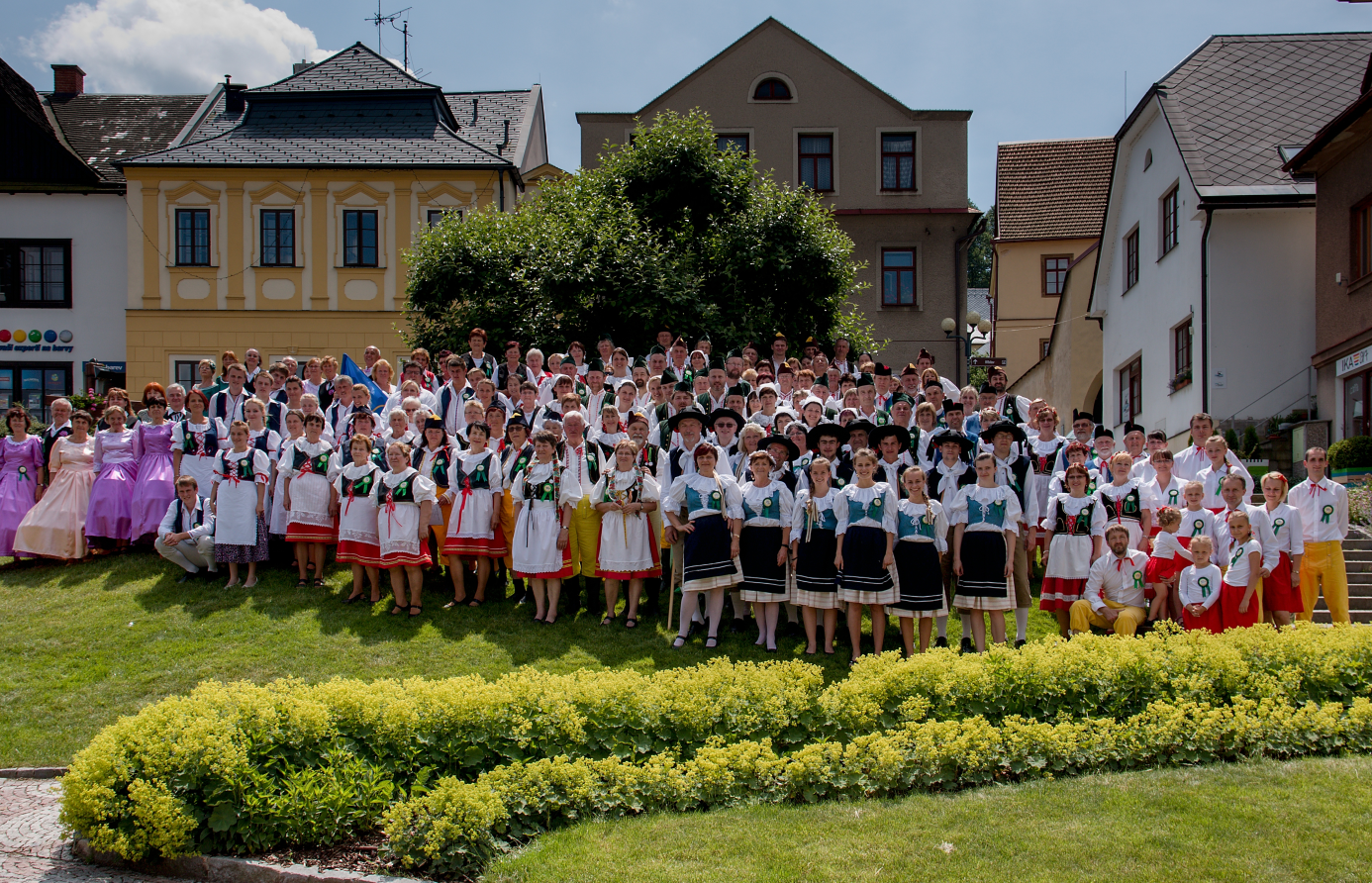 Sobota 24. června 2017 – Setkání tanečníků České besedy Pardubického kraje v Jablonném nad Orlicí, společná fotografie na náměstí. Tančilo celkem 21 kolon, což je 168 tanečníků.      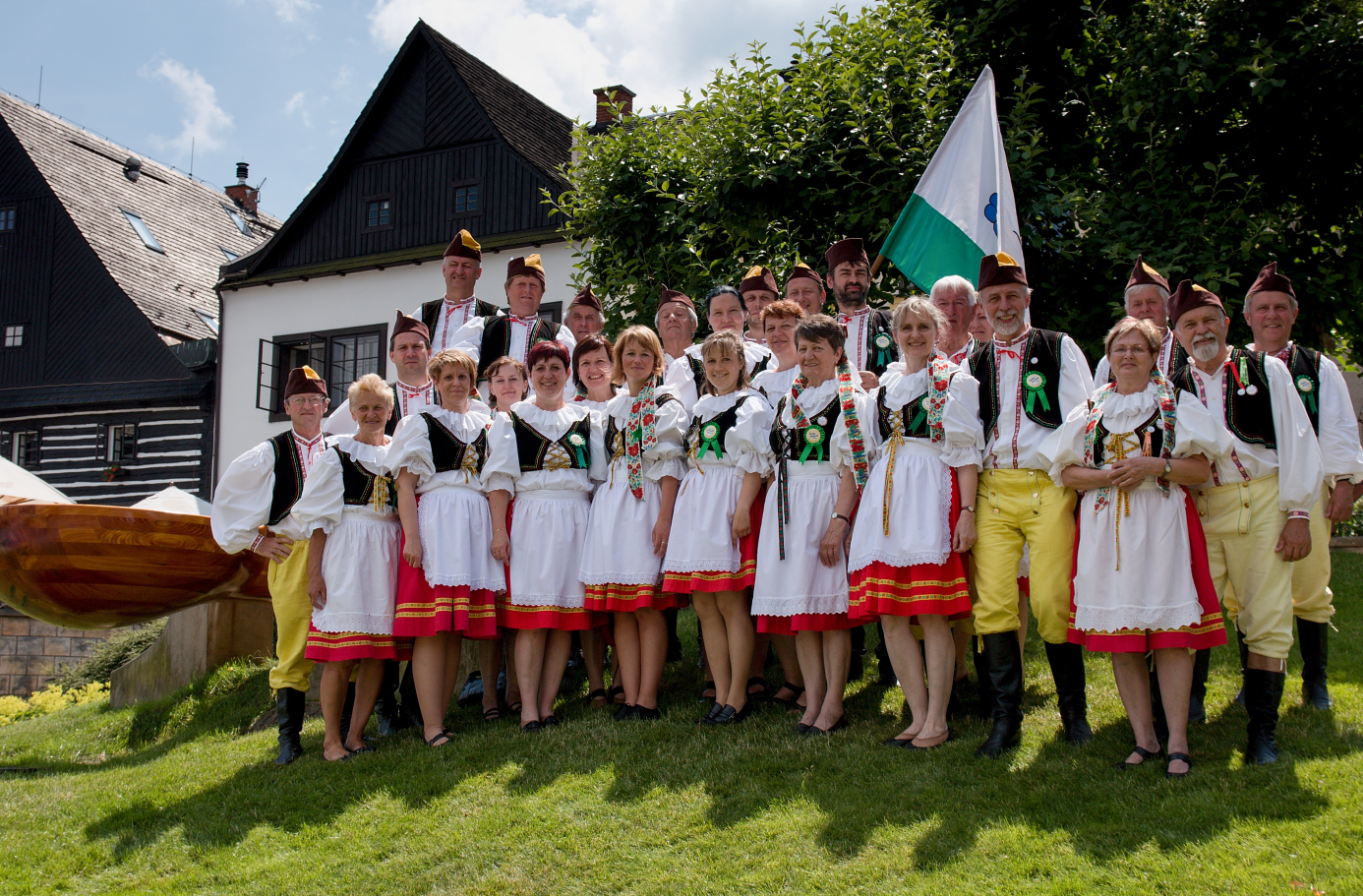 Sobota 24. června 2017 – Setkání tanečníků České besedy Pardubického kraje v Jablonném nad Orlicí - tanečníci České besedy z Mistrovic na náměstí v Jablonném nad Orlicí. Z Mistrovic tančily 4 kolony,  což je 32 tanečníků.			  Náš hejtman v Mistrovicích	Každý rok se ještě snažím shlédnout velkou přehlídku odrůd, agrochemikálií, mechanizace a nových zemědělských technologií „Naše pole“ v Nabočanech            u Chrudimi. Rád se tam setkávám se známými agronomy a učiteli, zástupci firem       i ministry.	Již třetím rokem jsem se setkal a hovořil s pardubickým hejtmanem            Mgr.  Martinem Netolickým. Spolu s radním pro zemědělství Ing. Václavem Kroutilem mi srdečně vyšli vstříc. Pan hejtman se 22. dubna 2017 zúčastnil Setkání zasloužilých hasičů z okresu Ústí nad Orlicí, které se konalo u nás v Mistrovicích.	 A tak mi hejtman vlastně již sám začal povídat.	Vyjádřil se, jak byl překvapen, co taková malá obec dokáže pro lidi udělat.Jak u nás byl spokojen s atmosférou při oceňování zasloužilých hasičů, o zajímavých panelech z historie hasičů a obce, o účinkujících tanečních souborech, dobře řešené víceúčelové tělocvičně a sportovních akcích i o právě probíhající soutěži v orientačním běhu, která se v té době v Mistrovicích konala.		Važme si tohoto ocenění, ale všichni se přičiňme, aby bylo pěkné                     i v budoucnu.									         Ing. Josef Baláš			       Ty děti dnes vůbec nečtou	Opravdu dnes děti nečtou? Nebo je to jen věta, kterou jsme si zvykli používat, abychom pojmenovali problém, s nímž si nevíme rady? Ten problém není to, že děti nečtou, ale že nevědí, co vlastně čtou, což je velký rozdíl.	Děti dnes nejsou ani zlobivější, než jsme byli my, ani agresivnější, ani méně vzdělané. Jsou prostě jiné. Přizpůsobují se podmínkám, do nichž se narodily a které my jim vytváříme. Hledají si vlastní cesty a příliš se neohlížejí na to, jestli se to nám dospělým líbí. Ale ruku na srdce. Byli jsme jiní?	Často se říká: „Ty děti nemají žádnou slovní zásobu. Vůbec nerozumí zadání úkolu. Neumí napsat kloudnou větu. Jenom sedí u televize a u počítače. A nečtou!	Nečtou, protože jsme je to nenaučili. 	V době, kdy večerní vypravování pohádek, čtení dětských příběhů a povídání s dospěláky před spaním nahradila pohádka z televize, není divu, že dítě samo nesáhne po knize. Stejně jako jsme je učili jíst příborem, oblékat se a zavázat si tkaničku od bot, musíme je naučit brát do ruky knihu, listovat jí, prohlížet obrázky a nakonec – číst.	Nejde ale jen o to, aby děti četly. Pokud je vedeme a učíme číst, otevíráme jim cestu k porozumění tomu, co čtou. Je to jedna ze základních dovedností, kterou by si děti měly osvojit.Neučí je pouze odpovídat na otázky: Kdo? Kde? Kdy? Ale řeší i problémy typu: Proč? Co by se stalo, kdyby? Je možné, aby…? Myslíš si, že...? Chceme po dětech, aby byly samostatné, přemýšlející, odpovědné. Proč tedy nezačít při čtení knihy? Co ty bys udělal, kdybys byl na místě hlavního hrdiny? Co s ním máš společného? Nelíbí se ti – proč? 	Ano, vracíme se k dětskému „proč“, které nás tak často otravovalo, když našemu potomkovi byly tři roky a začal se dožadovat odpovědi. Odnaučili jsme děti, aby se ptaly, stejně jako jsme je odnaučili číst.	Budeme-li stále opakovat, že děti nečtou, že je to hrozné, ale sami pro to nic neuděláme, nemáme si na co stěžovat.	Od nejútlejšího věku je třeba dětem ukazovat, že číst je normální, zábavné, poučné a vzrušující.	Jsou to rodiče, kteří učí dítě prvotním a základním dovednostem a životním návykům a jedním z nich musí být i vědomí, že kniha a čtení je součástí jejich budoucího života a zdrojem poznání. Děti se nejprve musí naučit číst a tím vnímat texty, pak teprve mohou zasednout k počítači nebo k televizi.                                     					                Z internetu Ladislav Svoboda, knihovník				Psali o nás v novináchVlastivědné listy – turistický čtvrtletník č. 3 /2017 přinesl článek s názvem:Jak jsme hledali a nalézali Vojmíra Vokolka V roce 2016 odbor turistiky Klubu přátel Pardubického kraje uspořádal sérii pěších výletů, jejichž cílem byly (mimo jiné) nástěnné malby – fresky Vojmíra Vokolka v kostelech ve východních Čechách.... Na třetí výlet za freskami jsme se vypravili vlakem do Jablonného nad Orlicí       11. prosince.V Jablonném jsme nejprve zamířili ke krásnému starému dubu, jehož věk je odhadován na 500 až 800 let. Potom jsme už bílou přírodou vystoupali nahoru        na Malův kopec do vesnice Mistrovice. Tam v místním kostele jsme nalezli nejenom pěkné fresky Vojmíra Vokolka, ale i další jeho díla – minimalistickou křížovou cestu zhotovenou ze dřeva a plechu, bohoslužebný stůl a pult (ambon). Celý interiér kostela je tak jednotný a budova je také dobře udržovaná. V kostele je umístěn dobře napsaný vysvětlující text o výzdobě kostela a jednotlivých freskách. Témata fresek jsou: „Návštěva Boha u Abraháma“ – Bůh je zobrazen jako tři přicházející muži. „Adam a Eva a jejich syn Šét“. Ten jim byl dán po zavraždění Ábela.„Kristus objímá své přátele a obdarovává je láskou“. Největší freska zobrazuje „Církev svatou“. Na ní se řada lidí odvrací od Stromu poznání – Církve. Proti této fresce bylo a je nejvíce připomínek. Po prohlídce tohoto interiéru kostela jsme se dohodli, že je nejzachovalejší a jeho výzdoba v jednotném stylu je nejpůsobivější.	Z Mistrovic jsme odcházeli doprovázeni drobným deštěm a poněkud svěžím větrem poli, poté Jablonským lesem ke tvrzi Orlice, která je otevřena pro návštěvníky teprve od roku 2012 a nabízí jak prohlídku tvrze, tak návštěvu restaurace nebo ubytování v hotelu. Naše putování jsme zakončili v Letohradu na nádraží, odkud jsme odjeli vlakem domů. 	V roce 2017 nás ještě čekají fresky v kostele v Hrbokově.				         						     Zdeněk ŘehákPoznámka – předcházející výlety se týkaly kostelů v Dřítči a Rozhovicích,         článek je doplněn fotografiemi z jednotlivých kostelů včetně mistrovickéhoPrázdninové postřehy	O prázdninách a v létě více cestujeme, poznáváme jinou krajinu, různé památky, ale taky trochu lidi, místní kulturu a zvyklosti. Zkrátka „jaký je tam kraj a jaký vládne mrav“.	Naše cesty vedly většinou z ekonomických důvodů spíše na východ, nicméně i tam nás mnohé pozitivně překvapilo. Nabízím pár drobných zážitků a postřehů z našich dovolených.	Kdysi jsme například pobývali týden v chatičce v těsném sousedství stanového kempu u Nyského jezera v Polsku. Přes kemp jsme procházeli v různou denní i večerní dobu, zašli jsme do „smažalnice“ na pstruha,… všude byl klid, nikdo tam opile nehulákal, neválel se kolem cest, žádné střepy, odpadky, všichni byli v pohodě a chovali se kultivovaně. V jakémsi tanečním klubu u jezera hrála večer živá hudba a na otevřené terase tančilo několik párů zajímavé tance včetně figurací. Ve městě a hlavně v neděli v kostele byli lidé hezky oblečení – sako, košile, šaty, střevíčky, kabelky, … to je úroveň! Ano, v Polsku!	V rakouském kempu nám večerní klid připadal až absurdní. V rámci stmívání asi na povel usnuly i všechny děti a ostatní mlčky četli knihu nebo koukali na televizi. Pak jsme zaslechli kytaru a zpěv – ano, česká rodinka. Trochu života pak přinesla italská asi širší rodina se dvěma karavany a stanem. Živě diskutovali, smáli se, gestikulovali, spravili německému sousedovi jakousi utrženou stříšku, neboť se poškodila při prudké bouřce, a pak si dali společně víno.	Večerní klid je relativní pojem. Když jsme naopak o rok dříve v jižním Srbsku projížděli večer městečkem a dlouhou vesnicí, už se stmívalo a blížila se bouřka       a my byli trochu nervózní, jestli stihneme za sucha a pokud možno za světla najít určené místo k přenocování. Venku ale bylo stále plno lidí včetně dětí, kočárků, nakupovali u různých stánků, stolečků se vším možným, případně i jen u ubrusu se zbožím rozloženým jen tak na zemi, jídlo, textil, hračky, elektroniku, různé součástky, melouny, … na ulici pár psů, sem tam koza, osel, podobně jsme to pak vídali v Albánii… a uprostřed toho šrumce sedí chlápek na plastové židli a spokojeně kouří.	Rumuni zas mají neskutečnou vášeň pro grilování. Cestou do hor na různých odpočívadlech zaparkované auto a už stolečky, židličky, gril, k tomu nezbytná hudba z auta. Když přijedou Rumuni do kempu, nejdřív otevřou kufr, nainstalují bedýnky s hudbou, pak vytáhnou grilování, u toho jaksi do rytmu stále tancují a skvěle se baví. Teprve když začíná pršet, pouští se do stavění stanu. Čech to dělá jinak: nejdřív jistotu – stan, pak jídlo, na zábavu a pohodu už kvůli dešti třeba nedojde… jiná kultura. Pršet přestalo. Usínáme s kulisou balkánských rytmů hned z několika stran. Ráno jsme pak byli svědky marného startování z důvodu hudbou vydudané baterie   a běhání se startovacími kabely.	V Rumunsku nás také překvapila znalost angličtiny. Několikrát jsme se ptali běžných lidí na ulici, nejen vyloženě mladých, na cestu a různé jiné věci a byli schopni se s námi domluvit.	Naopak na Korsice, kde jsme byli letos, je znalost angličtiny slabá. Dokonce    i u lidí mladých a pracujících v rekreačních zařízeních. Umějí málo nebo vůbec. Stejné je to i u zdravotníků včetně nemocnice.	Zato si Korsičané umějí užít krásného teplého večera, posedět si u výborného vína či kávy, poslechnout si živou hudbu, zahrát si pétanque. Turista se kochá západem slunce, procházkou po nábřeží a starými uličkami plnými krámků                a restaurací. Úžasná pohoda. Na dětském hřišti dovádějí děti za umělého osvětlení, aspoň není horko. Holčičky v krásných šatečkách. My bychom měli tendenci volat: „tohle nedělej a tam nelez, umažeš se“ nebo bychom rovnou vytáhli z tašky kraťásky a tričko, abychom měli klid. Tady si rodiče sedí v klídku u vínečka ve vedlejší zahrádce a neřeší to. A malá slečna se učí v šatech pohybovat a bere je jako přirozenou věc.	Dalším překvapením pro nás bylo málo barevných lidí. Černochy jsme potkali za celý týden asi dva. Na Francii poněkud zvláštní.	A ještě k oblékání. V rumunském Banátu, oblasti s několika českými vesnicemi, jsme byli pár dní v jedné z nich, ve Svaté Heleně. Lidé zde žili velmi prostě, prašné cesty, malé domky. Ve většině z nich nebyla žádná koupelna. Pro vodu chodili ke společné studni nebo ji vozili v nádržích z vrtu. Ale na neděli se oblékli. Do kostela děvčata šaty jako do tanečních, chlapci bílou košili a tmavé kalhoty, starší muži oblek, nejstarší s kloboukem, starší ženy šaty krojového typu.	V albánských horách byly domky ještě menší a cesty ještě horší, osobním autem většinou nesjízdné, voda v létě teče z kohoutku jen několik hodin denně, pak musíte s kbelíkem k veřejnému kohoutku u hospody. Stála tam s námi frontu na vodu            i kráva. Ostatně krávy, osli, kozy i prasata se zde volně pohybují mezi lidmi. Ale když nastane neděle, lidé se obléknou do nejlepšího – dopoledne do kostela, odpoledne třeba na návštěvu k příbuzným do vesnice v sousedním horském údolí – jakousi dodávkou, co zde plní funkci autobusu. V těch krásných šatech se v horku harcují    po hrozně kamenité cestě přes horské sedlo a tentýž den zpátky.	My jsme tak bohatí, všichni máme pračky a koupelny, a do kostela chodíme v riflích a v kostkovaných kraťasech, vytahaném tričku s nápisem a propocených sandálech. Tak moc máme rádi pohodlí? Nebo ženy nevědí, jak velmi jim sluší šaty? A muži nevědí, jak velmi jim sluší sako? Není to zkrátka jen o bohatství.	V korsickém městečku, kde jsme byli, jsme nepotkali mnoho Čechů, ale např.         na trajektu jich bylo plno. Aniž bychom museli čekat až promluví, velice často jsme je poznali podle vizáže. Byla to trochu hra, ale s docela nelichotivým výsledkem. Nejde jen o typické sandály a batoh. Je smutné, že Češi se v cizině často poznají podle ošuntělého vzhledu, jsou ohnutí, koukají do země, tváří se smutně nebo naštvaně     a bohužel i chovají neomaleně. Chybí nám vkus, elegance, noblesa? Nebo i radost ze života? Proč? Od kdy?	Chtěla bych věřit, že jsme národ hrdý a vznešený, plný optimisticky naladěných lidí. Přemýšlejme o tom.Hana Dolečková			    Činnost Mladých hasičů	3. 6. 2017 jsme vyrazili na závody do Přívratu. Protože nás bylo málo, museli jsme si do mladších i do starších dětí půjčit. Za mladší děti běžel půjčený košař Jansa Dominik z Lanškrouna, béčko stroj Balášová Šárka, béčko spoj Štěpánek Martin, rozdělovač Fadrný Daniel a Pauková Terezka, levý proud Čadová Tereza, pravý proud Krejčí Mates. A i když měli 2 pokusy, druhý pokus byl zhoršení. Takže s časem 20,39 skončili na 8. místě z 16 družstev. Starší žáci v sestavě koš Dolečková Kateřina, savice Baláš Josef, strojník půjčen z Lanškrouna Hostovský Jan, béčka v 1. pokusu Škorvánková Kateřina, ve 2. pokusu Dolečková Barbora, rozdělovač Dolečková Kristýna, proudy Balášová Eliška a Fadrný Marek. Tady došlo při druhém pokusu k pěknému zlepšení, ale stejně čas 17,20 znamenal 7. místo z 15 družstev.	Hned druhý den 4. 6. 2017 pořádali závody sousedi z Kunčic. Tam jely mladší děti v plném počtu, koš Hricina Luboš, béčko stroj Balášová Šárka, béčko spoj Štěpánek Martin, rozdělovač Fadrný Daniel a Hricinová Petra, proudy Čadová Tereza a Krejčí Mates. Kdyby nebylo velikánského prostřiku na pravém proudu, bylo by to za levý čas 18,47 4. místo, ale počítá se horší čas z obou terčů, tak skončili na 7. místě s časem 21,10. Starší skončili na bramborové medaili z 18 družstev s časem 18,51. Závodil za ně opět půjčený strojník Hostovský Jan z Lanškrouna, koš Dolečková Kateřina, savice Baláš Josef, béčka Dolečková Barbora, rozdělovač Dolečková Kristýna, proudy Balášová Eliška a Fadrný Marek.	10. 6. 2017 se konalo v Mladkově Okresní kolo soutěže v požárním sportu OSH Ústí nad Orlicí. Za Mistrovice se zúčastnily ŽENY I. a ŽENY II., MUŽI se bohužel nedali dohromady, což mě moc mrzí. Není důležité vyhrát, ale zúčastnit se. Zviditelnit sbor, že se něco děje, ukázat, že obětují 8 hodin ze svého volného času 1x za rok. A proto hodně moc děkuji členkám Dolečkové Martině a Kateřině, Stejskalové Michaele, Valentové Michaele a dalším půjčeným z okolních sborů, Šilarové Ivaně z Jablonného nad Orlicí, Moravcové Pavlíně z Jamného nad Orlicí, Sýkorové Elišce z Kunčic. Sice bojovaly jen proti Horní Čermné a ženám z Voděrad, tak si vysoutěžily pohár za 3. místo. Předvedly časy: v požárním útoku 49,11, štafeta 4x100 m 83,94, běh 100 m s překážkami 95,64. V jednotlivcích byla nejlepší Moravcová Pavlína        7. místo za čas 23,03, 10. místo Stejskalová Michaela čas 24,03, o kousek víc 24,05 měla Dolečková Martina 11. místo a 13. místo čas 24,53 Šilarová Ivana. Také mooooc děkuji ženám II., protože ty musí taky zvládnout své ratolesti. Soutěžila Bartoníčková Dana koš, Štěpánková Markéta savice, já stroj, na béčkách byla půjčená Dolečková Jitka z Nekoře, rozdělovač Dolečková Šárka, proudy Solilová Jana a Vinklerová Marta. Taky jsme získali 3. místo, ale pěkný pohár a jako ceny válečky, na zlobivé manžely. Kterým musím poděkovat, že s trpělivostí hlídali dětičky. Taky nesmím zapomenout na naše nejmladší fanynky. Fandili nám Moravcová Adélka a Valentová Šárka s tatínky.	Hned druhý den v neděli 11. 6. 2017 soutěžily, v našem sboru asi poprvé, dorostenky. Zúčastnily se Okresního kola dorostu v Mladkově. Sice si musely vypůjčit z okolních sborů, protože jednu to tolik nebaví, druhá dává přednost něčemu jinému, třetí už něco má …, ale to by bylo na dlouho. Z našich členek jely Dolečkovy Martina, Kateřina a Stejskalová Michaela, dále Šilarová Ivana z Jablonného nad Orlicí, Sýkorová Eliška z Kunčic, Zmetáková Sára z Líšnice a Dolečková Adéla z Nekoře. A i když byla velmi malá šance trénovat, překážkami intr, o víkendu dětské závody, další jiné koníčky, předvedly pěkný výkon. Na podzim získaly pěkné 3. místo z 5. družstev (Svatý Jiří, Dolní Dobrouč, Česká Rybná, Horní Čermná). V požárním útoku předvedly, že když se snaží na jistotu a ostatním týmům to neklapne, můžou být první s výsledným časem 42,33 na nástřikové terče. Ve štafetě 4x100 m pěkný čas 76,44 3. místo, běh 100 m s překážkami 116,99, taky 3. místo, bohužel 4 zbytečné chyby v testech, taky 3. místo. Celkově 13 bodů znamenalo 3. místo a tudíž podle nových pravidel postup na kraj. Dříve postupovala pouze první dvě družstva. Česká Rybná 20 a Horní Čermná 21 bodů, jelikož se na jarní část nedostavili.	17. 6. 2017 jsem se já a moje dcera Kateřina zúčastnily závodů                       o Hornotřešňovský pohár. Byl to první závod Velké ceny Ústeckoorlicka. To je liga pro dospělé, kterou běhají týmy z našeho okresu. Je to 10 závodů v našem blízkém okolí. Jenže dát tým za Mistrovice by bylo nemožné, nemáme vhodné vybavení, ani mašinu, ani zapálené hasičky. Proto já a moje dvě dcery běháme ve volném čase za SDH Nekoř. Zatím nejsme na úrovni, abychom se mohly účastnit východočeské ligy nebo dokonce extraligy, ale děláme to, protože nás to baví. Šlo se první pokus na nástřik čas 48,56, druhý pokus sklopky čas 26,81 celkový součet umístění 7. místo z 9 družstev a 2 body do tabulky.	18. 6. 2017 běžíme opět já a Katka tentokrát v Bystřeci. Pouze jeden pokus čas 23,29 znamenal 6. místo z 10 týmů 3 body.	24. 6. 2017 jsme se rozhodovali, protože se sešlo víc závodů najednou. V Bystřeci se konala Liga mladých hasičů. V Černovíru Liga dospělých. Upřednostnili jsme cestu do Moravské Třebové, kde se konalo Krajské kolo soutěže dorostu. Byla to velmi pěkná zkušenost, kterou si vyzkoušely: Dolečková Martina koš, Dolečková Kateřina savice, Šilarová Ivana z SDH Jablonné nad Orlicí stroj, 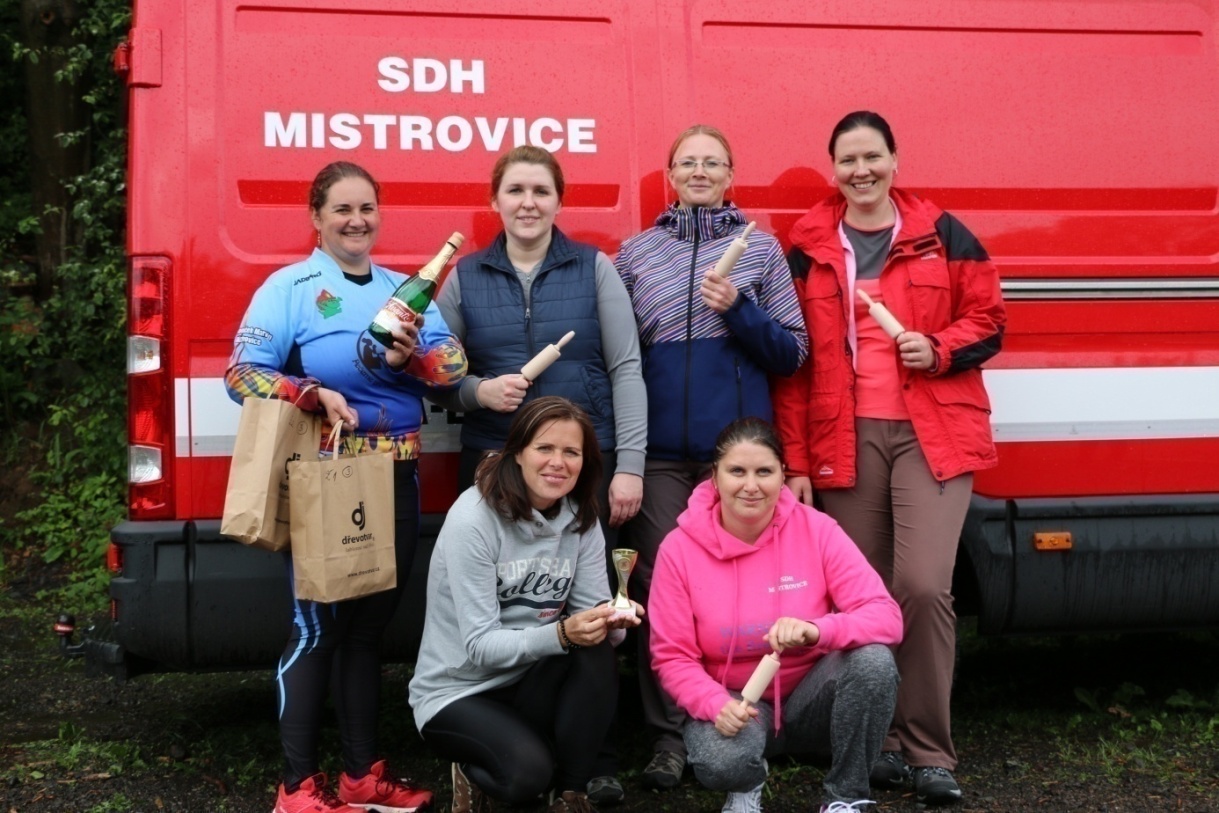 10. 6. 2017 okresní kolo soutěže v požárním sportu OSH Ústí nad OrlicíŽENY II. MISTROVICE. Zleva nahoře Dolečková Romana (9), Dolečková Šárka (223), Bartoníčková Dana (159), Štěpánková Markéta (47), dole zleva: Vinklerová Marta (88) a Solilová Jana (194)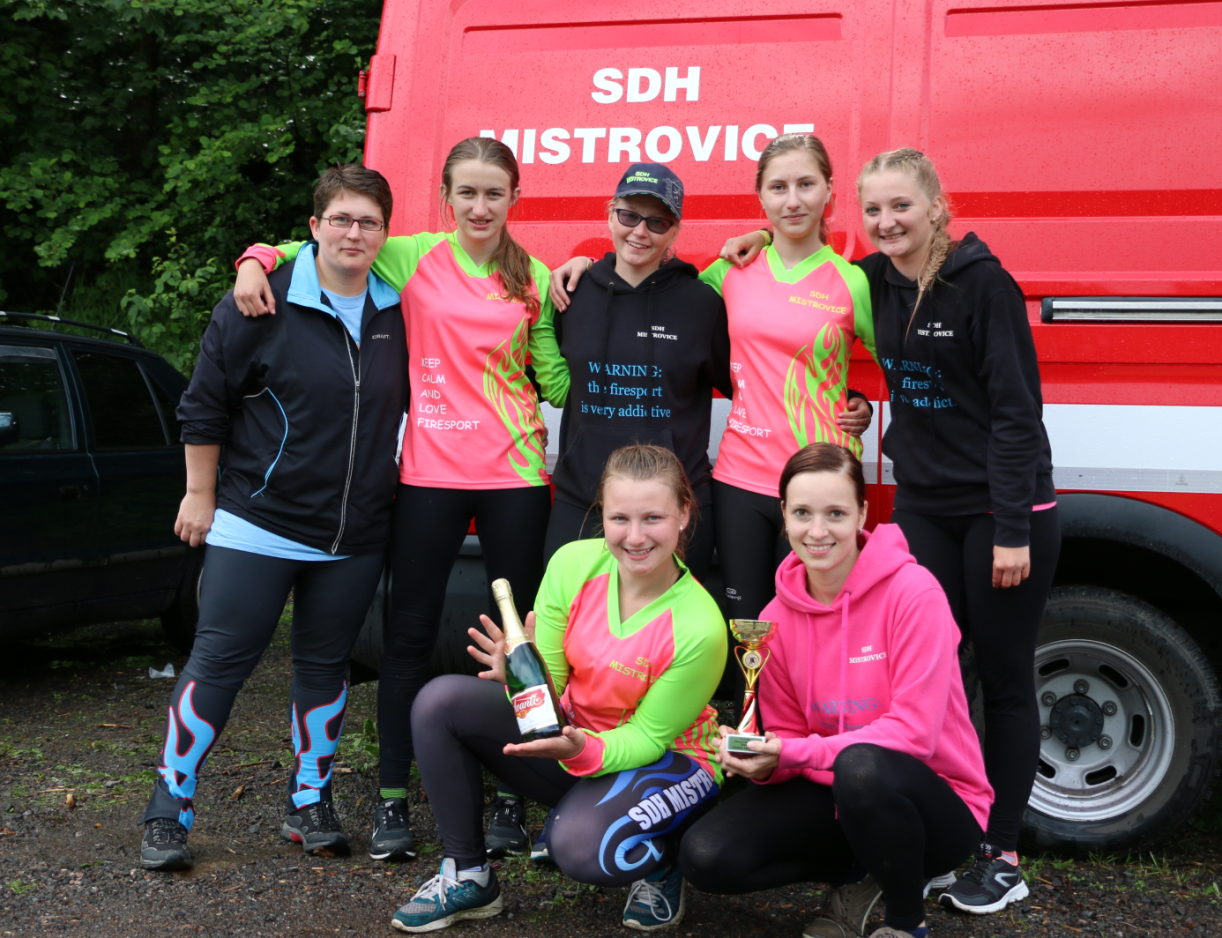 	10. 6. 2017 okresní kolo soutěže v požárním sportu OSH Ústí nad OrlicíŽENY I. MISTROVICE. Zleva nahoře Moravcová Pavlína (SDH Jamné), Sýkorová Eliška (SDH Kunčice), Dolečková Kateřina (9), Šilarová Ivana (SDH Jablonné), Dolečková Martina (9), dole zleva: Stejskalová Michaela (207) a Valentová Michaela (202)Zmetáková Sára z SDH Líšnice béčka, Stejskalová Michaela rozdělovač, Balášová Eliška proud, Obermajerová Gabriela Klášterec nad Orlicí proud a náhradnice Hejl Samantha, bývalá Mistrovačka z SDH Dolní Čermná. Na závody jsme vyjížděly brzy ráno, protože už v 7 hodin jsme musely být na fotbalovém hřišti v Linharticích, kde byla prezence družstev a probíhaly zde požární útoky. Bylo to na nástřikové terče     a bylo vidět, že nám chybí zkušenosti s nástřikem a jednotným strojem FOX. Kdyby se proudařky domluvily a udělaly prostřik současně, měly by horší čas a lepší čas, ale holky se nesešly, tak jeden terč 36, druhý 43, v druhém pokusu obráceně jedna 35, druhá 44, nakonec Pomezí to pokazilo víc než my a nebyly jsme poslední, ale 8. z 9. Po útokách se přejelo do vojenského areálu v Moravské Třebové. Přísně střeženo, kontrola auta a občanek. Tady se běžela nejprve štafeta 4x100 m. Najednou ve dvou drahách a na nás vyšla zrovna Dobrouč, myslely jsme, že jim budeme koukat jen na záda, ale překvapivě jsme je předběhly, se slušným časem 75,56 což je zase 8. místo. V běhu 100 m překážek se dařilo Stejskalové Míše          a za čas 20,36 byla 25. z celkových 85, 44. místo Hejl Samantha čas 21,73, 56. místo Zmetáková Sára 22,48, 58. místo Balášová Eliška 22,61, 72. místo Dolečková Martina čas 23,80. Celkově jsme zase troufly Dobrouč a ještě Pomezí, takže            7. místo. Velikánská škoda 2 chyb v testech, to je fakt zbytečnost, když se to jde naučit, znamenala 6. místo. Tedy celkově 8. místo s 29 body, před námi Dobrouč 24 bodů. Ale poslední Pomezí 33 bodů. A i když jsme odsud jely až v 19 hodin, byla to velmi dobrá zkušenost, profesionální zázemí, vstřícní rozhodčí, žádná rivalita mezi soupeřkami, spíš kamarádský přístup, jela bych znovu. A děkuji manželovi, který nás na všechny závody vozí a tráví tam svůj volný čas, i když ho to né vždy baví.Tento datum je taky výrazný tím, že se v Mistrovicích konala pouť. Děkuji obsluze, že vše zvládli na jedničku. V první směně smažily křapáče Halbrštátová Lída, Holancová Lída, Dolečková Marta, Šourková Jana, udírnu Doleček Jiří. Druhou směnu střídali Vinklerová Marta, Dolečková Šárka, Doleček Josef a Hubálek Vladimír u udírny. Nápoje prodávali Halbrštát Ladislav a Valenta Tomáš. Nedělní směnu si vzal na starost rodinný tým Bartoníčkových. Připravené jídlo se snědlo, tak lze považovat akci za úspěšnou.	25. 6. 2017 komu se nelení, tomu se zelení. Jelikož se Nekořačky nedaly do Černovíru dohromady, jely jsme sbírat bodíky v neděli, tentokrát do Nepomuk. Zde byly velké problémy s časomírou, proto zrušili druhé pokusy a běžel se jenom jeden pokus. Nám, i když jsem z Mistrovic běžela já, Katka i naše Martina, ještě jedna závodnice chyběla, tak jsme měly vypůjčenou proudařku z Letohradu Červená. Povedl se nám zatím náš nejlepší čas 21,54, a to 6. místo z 11 a 3 body. 	9 .7 .2017 v prázdninovém čase je soutěž v Dolním Třešňovci. Na tento čas je velmi obtížné sehnat děti. Proto strašně moc děkuji vedoucímu skautů, kterým je Martin Baláš, že mi vyšel vstříc a děti ochotné závodit pustil z tábora na závody. Další, komu děkuji, je můj švagr Doleček Josef, který ač není místní hasič, tak nám vypomůže vždy, když je tady. Právě on jel pro děti na tábor a přivezl je do Dolního Třešňovce. Děkuji dětem: Balášová Eliška a Šárka, Fadrný Marek, že nás zachránili a přijeli z tábora, abychom mohli soutěžit. Družstvo mladších složené z těch opravdu nejmladších, koš Štěpánek Martin, béčko stroj Štěpánková Eliška, béčko spoj Mrkvičková Terezka, rozdělovač Fadrný Daniel a Hricinová Petruška, proudy Balášová Šárka a Krejčí Mates. Měli útok pěkně rozběhlý, ale selhala mašina a voda ne a ne jít dopředu. Jelikož to bylo pouze na jedno kolo a malérů se stalo víc, stačil čas 35,99 na dobré 10. místo z 16 družstev. Dostali krásných 6 bodů a v celkové tabulce jsou za 33 bodů na pěkném 8. místě z 31. družstev. Ze strachu, že mašina nefunguje tak, jak má a je velká pravděpodobnost, že by útok starším taky pokazila, jsme využili možnosti s půjčeným strojníkem půjčit jejich mašinu. Nebyla to chyba. V sestavě koš Dolečková Kateřina, savice Krejčí Mates, stroj půjčený Hostovský Jan z Lanškrouna, béčka Bartoníček Lukáš, rozdělovač Dolečková Kristýna, proudy  Balášová Eliška a Fadrný Marek zaběhli hezký čas 17,00, takže 6. místo a 10 bodů, celkově 6. místo z 28 družstev 34 bodů. 	Teď máme prázdninovou pauzu a začneme trénovat v úterý 15. 8. 2017, protože hned v neděli 20. 8. vyrazíme do Třebovic a 27. 8. 2017 do Dolní Dobrouče. Poslední závod Ligy mladých hasičů je 9. 9. 2017 v Letohradě.                                                                           Za Mladé hasiče Romana Dolečková                                               Tenis                                                	Letošní rok na kurtu jsme zahájili stejně jako roky předešlé, a to několika brigádami, kdy jsme po zimní přestávce upravili povrch, aby bylo možné tenisový kurt využívat. Tradiční turnaj „Mistrovická antuka“ jsme pro letošek museli pozměnit         z důvodu rekonstrukce opěrné zdi. V průběhu sezóny jsme se ale dozvěděli, že stavební firma nestihne zakázku dokončit v požadovaném a předem domluveném termínu, a tak se realizace posune až na konec října, abychom umožnili odehrát fotbalovému oddílu podzimní část své soutěže. Nehrajeme tedy po celé léto, ale odehrajeme několik turnajů a výsledky budou dopočítány podle umístění. Do letošního ročníku se přihlásilo deset tenistů a zatím máme odehrané dva turnaje. Ten první vyhrála Eliška Vašatová (Nastoupilová) a druhý turnaj ovládl Baláš Zbyněk. Ostatní výsledky doplním až po sezóně.                                                                	Za tenisový oddíl se omlouvám všem dětem i dospělým, kteří by                      o prázdninách rádi využívali tenisový kurt, ale z důvodu plánované rekonstrukce to nebylo možné. Po vytvoření bezpečnostních opatření (je demontovaný plot)              a pověšení sítě bude možno kurt využívat až do posledního zápasu našich fotbalistů koncem října. Druhý prázdninový měsíc bude tedy kurt již možné využít. 										        Krejčí Lukáš TJ Sokol a skauti z Mistrovic pořádají v sobotu 26. srpna 2017          na hřišti		    Loučení s prázdninamiZačátek v 17 hodin – hry a soutěže pro děti, večer  táborákOddíl florbalu Vás zve na speciality z udírny (makrely, maso, klobásy, párky), nápoje všeho druhu, pamlsky pro děti…                                   POSLEDNÍ VÝLOV         Český rybářský svaz, z. s. místní organizace Jablonné nad Orlicí pořádá na rybárně již tradiční posezení Poslední výlov.Tato vyhledávaná akce se uskuteční 		     v sobotu  7. října 2017 od 11:00 hodin.Můžete se těšit na rybí speciality, a to uzené i grilované.  Všechny nabízené pochoutky lze zkonzumovat přímo na rybárně, ale možnost je i odnést si je s sebou domů. Připravené budou i nápoje všeho druhu. Na Vaši návštěvu se těší rybáři z Jablonného nad Orlicí a okolí. Všem, kteří se rozhodnete nás navštívit, přeji příjemně prožité chvíle u nás na rybárně.                                                                                              Karel Halbrštát, předseda albrštátHhhH				Léčivé byliny – 30. část                                                                                                                                             LEVANDULE LÉKAŘSKÁ (L: Lavandula angustifolia, také L. officinalis nebo L. spica)
Latinský název levandule byl odvozen ze slova "lavare", to znamená "umýt". Užívaná část byliny jsou květy. Levandule rostla ve velkém množství okolo dávného syrského města Nardus, proto ji Řekové nazývali "nard". O levanduli se zmiňuje i Bible.
Levandule byla velmi častou součástí vonných olejů přidávaných do koupelí a byla považována za prostředek čistící nejen tělo, ale také mysl. Je první bylinou, používanou v aromaterapii, a to od 20. let 20. století. V roce 1928 vydal francouzský chemik knihu Aromatherapie, čímž zavedl termín, který se používá dodnes.
Ale vraťme se zpět v čase. Již od dávných dob byla levandule užívána na podporu trávení, léčení nespavosti, k uklidnění lidí trpících úzkostí, nepokojem a citově strádajících. Levandule má schopnost zlepšit náladu, a proto byla považována        za antidepresivum. Angličtí farmáři nosili květy levandule pod čepicí a věřili, že tak nebudou mít úžeh nebo bolest hlavy. Sušené květy se vkládaly do polštářů            pro hluboký a klidný spánek. Dále byla levandule považovaná za lék proti akné, migréně, cukrovce, slabosti, svalovým křečím a bolesti hlavy. Ještě za 2. světové války se používaly nálevy z levandule k dezinfekci ran. Po mnoho století byla levandule součástí potpouri směsí a používala se k osvěžení vzduchu hlavně            v pokojích nemocných. Větévky z tohoto keře se dávaly do skříní pro vůni a proti molům. Ve středověku měla pověst afrodiziaka a měla přivolat milence či milenku. Pokropení hlavy milovaného levandulovou vodou mělo zajistit jeho či její věrnost. To se ale nikdy nepotvrdilo ani neprokázalo. Levandule byla také užívána proti ochrnutí při léčbě paralýzy či obrny. Pacienty omývali vodou s květy levandule a vtírali jim    do kůže olivový olej s levandulovými květy.
Levandule je pěstovaná jako okrasný keřík téměř ve všech zemích mírného pásu. Většina komerčně pěstovaných rostlin je využívána k výrobě parfémů, mýdel, šamponů a dalších výrobků kosmetického průmyslu. Je ale také užívaná                          v potravinářství k ochucení octů, rostlinných olejů, sýrů a medu.
Léčebné využití je hodně podobné tomu ve starověku. Levandulová silice je chemicky velmi složitá, obsahuje více než 150 látek. Při vtírání do pokožky se velmi rychle vstřebává a v krvi ji lze zjistit již za 5 minut. Studie na zvířatech prokázaly, že levandulový olej má tišící a protikřečové účinky a zvyšuje účinek jiných sedativ, zkvalitňuje relaxaci organismu, zlepšuje náladu a snižuje hladinu se stresem souvisejících hormonů. Proto německá Komise E doporučuje levanduli k léčbě neklidu a úzkostných stavů. Rovněž ji doporučuje k léčbě nespavosti. Aromatický levandulový olej má dezinfekční účinek na rány a podporuje jejich hojení. Také zklidňuje hladké svalstvo obklopující zažívací ústrojí, podporuje tvorbu žluči, čímž zlepšuje trávení tuků. Komise E schvaluje levanduli také proti nadýmání a k léčbě zažívacích obtíží. Čaj z květů pomáhá při bolestivé menstruaci. Některé látky obsažené v levanduli odpuzují hmyz, a tak je i součástí repelentů.
V současné době bylo dokázáno, že jedna složka levandulové silice nazvaná perilový alkohol má výrazné léčivé působení na různé druhy rakovinných nádorů, a to u rakoviny prsů, plic, jater, tlustého střeva a slinivky břišní. Tato látka je zkoumána jako možný preventivní prostředek a lék na rakovinu. Vše je ale ve stadiu výzkumu.
Levandulový čaj se užívá vnitřně, maximálně 3 šálky denně. Je voňavý a chutný. Příprava: 1 až 3 čajové lžičky květů na jeden šálek. Zalijeme vroucí vodou                 a necháme 10 minut luhovat. Scedíme a teplé pijeme.
Na dobře vyčištěné rány můžeme použít obklad z levandulového nálevu. Urychluje hojení. Relaxační koupel si připravíme z jedné hrsti květů vložených do plátěného sáčku, který dáme do vany s vodou. Plátěný sáček s drcenými sušenými květy dáme do povlaku na polštář, pomáhá při nespavosti.
Použitá literatura: Michael Castleman: Velká kniha léčivých rostlin
                                                                                                                                                                                                                                               Mgr. Jana Urbanová		 			Růžové brýle                                      	Tyto pomyslné brýle nám pomáhají, že nahlížíme zkresleně na sebe, na svět,         na dění kolem nás. Umožní nám přehlížet a „růžově“ vidět i to, co „růžové“ zdaleka není, ale je naopak černé. Je tedy velký rozdíl mezi tím, když člověk přistupuje pozitivně k řešení problémů, a tím, když pomocí „růžových brýlí“ přehlíží to, co by měl ve svém životě řešit. Co by měl uvidět včas a v pravém světle dříve, než ho realita, ve které se nachází, překvapí nepříjemnou událostí.                                                       	Také je známo, že pokud se někdo neustále odvrací od toho, co potřebuje zpracovat a čeho se potřebuje zhostit, říká se o něm, že „strká hlavu do písku“. Kombinace těchto dvou zvrácených životních postojů je pro člověka velmi nebezpečná. Přehlížené, neřešené problémy se navršují a člověk již není po čase schopen vyřešit zcela nic a začne se pod tíhou nesplněných životních úkolů hroutit. Konečnou fází celého procesu je zhroucení psychiky a dále i fyzického těla. Organizmus postižný těmito životními postoji je tak oslaben, že se už nedokáže sám regenerovat. Jednotlivé orgány trpí nedostatkem energie, která je v důsledku prohlubujícího se stresu zablokována.                                                                        	Je mnoho lidí, kteří ztrácejí velké množství energie právě tím, že se přetvařují, jako by u nich bylo vše v naprostém pořádku. Netuší, jak jim vnitřní rozpor škodí.              V důsledku této přetvářky a falešných postojů vzniká i další komplikace. Na člověka tohoto typu se obracejí různí lidé s žádostí o pomoc. Pod vlivem jeho hry se domnívají, že se obracejí na vyrovnaného a bezproblémového člověka, plného síly. Hra, kterou před svým okolím hraje, mu nedovolí pomoc odmítnout, a tak u něj dochází ke zvýšení psychického vypětí, které má za následek další újmu na zdraví   z vyčerpání. Postupně přichází na řadu užívání různých druhů léků, včetně antidepresiv, která jen umožňují dohrát jeho hru do tragického konce.                            	Pokud se nechce takto sám sebou postižený člověk dostat do uvedeného stavu a dočkat se v další fázi kolapsu, pak se potřebuje co nejrychleji vzpamatovat   a začít své jednání přehodnocovat, dokud je ještě čas. Je potřeba, aby se zastavil, „položil si ruku na srdce“ a zeptal se sám sebe, co je vlastně příčinou prapodivné hry, kterou před druhými i před sebou hraje. Příčiny mohou být různé, ale nejčastější příčinou je slabost, která pochází z dětství. Pokud dítě nemá možnost vyvíjet se         v silného, samostatného jedince, ale naopak ustrne v určité fázi svého vývoje, dochází k postižení, kdy se vývoj zapouzdří a člověku zůstává i v dospělosti neschopnost čelit výzvám a uskutečňovat potřebné životní změny.                                                        	Proto, aby se dostal ze zajetí, ve kterém se nachází, potřebuje použít trik, který zavede do svého každodenního života. Každý den si potřebuje nejprve uvědomovat, co si asi myslí lidé, kteří již jeho hru prohlédli a zpovzdálí pozorují jeho směšné chování. Dále si uvědomí, jak každým dnem klesá v očích těchto lidí jeho důstojnost. Toto každodenní uvědomování si toho, že je marné skutečný stav donekonečna skrývat, mu nakonec umožní rozhodnout se pro změnu svého jednání, kterou nebyl schopen do této doby učinit. Pochopí, že jeho hra je postupně odhalována dalšími lidmi a pokračovat v ní je tedy zbytečné. Uvědomí si, že je nutné hru ukončit, pokud nechce zcela ztratit svou čest a důstojnost. Toto osvobození se z pout, která mu byla v mládí nasazena, se pro něj stane znovuzrozením do pravdivého prožívání života. Uvedená hra plná sebeklamu je jenom jednou z mnoha dalších, které lidé mezi sebou hrají.                                                                         	Poučením je poznání, že nežít v pravdě se nevyplácí, protože mnoho zdravotních problémů a nemocí mají na svědomí právě tyto skryté falešné lidské hry. Mnoho lidí spoléhá na chemické léky a pokládá je za svou spásu i přesto, že neodstraňují příčiny jejich problémů. Jsou to jen pozlátka, která doprovázejí člověka na jeho cestě do záhuby, pokud nezačne žít svůj život pravdivě ve všech oblastech.							Jožka Wenkeová – duchovní léčitelka		  Zápisky z cest do Sovětského svazu 				                (1. část)	Většina lidí přirozeně touží poznávat nejen svou vlast, ale i země a lidi okolních zemí. Nebylo to však vždy tak jednoduché a bez obtíží. V dnešní době, podle svých finančních možností, se můžete podívat takřka kamkoliv s celým komfortem cestovních kanceláří. Ale takovou odvahu, jakou měl Jarda Pauk (č. 34) při nedávných cestách do Indonésie nebo Ing. Aleš Doleček (č. 53) při cestě po Iráku, bych již neměl.  Chci zaznamenat pár kusých vzpomínek, které mi zůstaly v paměti.	Na podzim roku 1956 jsem se dostal na zájezd zemědělské mládeže            do Moskvy. Na hranici v Čierné nad Tisou a v Čopu velmi přísné kontroly. Tam jsme přestoupili do vytápěných „spalných“ vagonů. Občerstveni suchary a dobrý slazený čaj. Děžurná (průvodčí) jej stále roznášela. Vařila jej ve velkém samovaru.              Ve vlakovém rozhlase monotónní ruská hudba.  Z horního lůžka jsem pozoroval krajinu. Válkou zničené vesnice, lesy, jen doškové střechy chalup. Na kyjevském nádraží hodinová zastávka. Poprvé v životě jsem viděl turecké záchody. Divil jsem se, jak asi tři desítky lidí sedí ve správné poloze a čtou noviny. Před Moskvou jsme viděli první atomovou elektrárnu na světě Serpuchovo a také létat nám ještě neznámý tryskáč MIG-21. Přijeli jsme na kyjevské nádraží, kde nás vítali pionýři        a komsomolci. Ubytování ve starém hotelu Metropol. K jídlu všelijaké boršče, bramborové saláty, ryby, čevabčiči, suchary a čaj.	Hned první den jsme spěchali do mauzolea na Rudém náměstí. Asi dvě hodiny jsme čekali v dlouhé frontě. Po důkladné osobní prohlídce jsme vzrušeně vstoupili. Lenin se nám zdál v té skleněné rakvi nějaký malý a scvrklý. Stalin měl prsty rukou zaryté do rudého sametu. U Kremelské zdi jsme si důkladně prohlíželi hroby předáků ruské revoluce a zazděné urny vojevůdců, významných vědců, novinářů (o mnoho let později také kosmonautů a  raketových konstruktérů).	Obrovský dojem na nás udělalo muzeum Rudé armády (Velké vlastenecké)    o hrdinství, vlastenectví a nezměrných obětech ruského lidu za druhé světové války. Navštívili jsme Lomonosovovu univerzitu a její nový komplex na Leninských horách. Také prestižní Timirjazevovu akademii. Setkali jsme se tam s českými studenty. Velmi si stěžovali na hlad a zimu na kolejích. Též i komsomolský klub s tancem. Seznámil jsem se tam s hezkou Moskvankou Ninou, studující na pedagogickém institutu. Asi rok jsme si pak dopisovali.	Sestra Libuše měla na hlavě šátek s motivem I. celostátní spartakiády 1955. Nějaký mladík jej chtěl koupit. Přihlížející metař přiběhl, že to nejde. Když jej odbyl, metař zapískal. V tu ránu se objevili milicionáři. Dost nás to vystrašilo.	Mimochodem v těch letech bylo v Moskvě snad absolutně čisto, žádný špaček a nepořádek. Na koupi jen znáčky. Zavedli nás také do Gorkého parku s koupalištěm termální vody. Až po perestrojce jsem se dozvěděl, že tam stála pravoslavná katedrála Krista Spasitele, kterou nechal Stalin zbourat. Tu obnovenou z roku 2005 už neuvidím. Navštívili jsme úžasné sbírky kremelské carské klenotnice z dob carevny Kateřiny, všechny staré kostely, které nebyly ještě zcela opraveny zlatem, obrovský zvon a dělo. Chrám Vasila Blaženého, GUM – starý obchodní dům           na Rudém náměstí. Ke koupi tam nic nebylo. Dnes je snad nejluxusnějším                a nejdražším na světě.	Konečně vrchol naší cesty, návštěva kolchozu. Lány krásné černé země. Cesta pod psa, autobus s bídou projel. Uprostřed nízký kravín bez mechanizace, žádný odpad. Hnůj vyhrnovali na několikaleté kupy. Vojtěšku dováželi koňskými potahy. Ale v rohu kravína nezbytný rudý koutek s politickou agitací, ale žádný záchod. Nějaký vysloužilý důstojník nás stále obcházel, asi nějaký agent, myslel jsem si. Dal jsem se s ním do řeči, že je zootechnik. Plácal se po vysokých botách             a volal “batabatabata“, než jsem pochopil, že pochvaluje naše baťovské boty.	Na zpáteční cestě někdo z posledního vagonu fotil ženijní zátarasy               na slovensko-ukrajinské hranici. Milice jej našla a celý film zničila.	Domů jsme přijeli velmi unaveni. Měli jsme o čem přemýšlet.	 Do roku 1989 jsem navštívil Sovětský svaz turisticky a služebně celkem třináctkrát. Tu zemi jsem začal více poznávat. S našimi příbuznými z Barabinsku v Novosibirské oblasti jsme se v Moskvě častěji setkávali. Z Čopu jsem posílal telegram, že budeme čekat u mauzolea v 19 hodin večer. Pak s námi pobývali        načerno na hotelu. Děžurné jsme vždy uplatili silonkami. Konečně byly už tak zaučené, že při rozbalování zavazadel doslova vtrhávaly na pokoj.	V roce 1969 jsme jeli s družstevníky na Kubáň. Úžasné. Noční let malým letadlem z Kyjeva přes Doněck a ráno přistání v Krasnodaru na Kubáni. Všude         na nedohledných rovinách do čtverců větrolamy. Návštěva kolchozu. Jídla a pití, až se stoly prohýbaly. Bavil nás soubor písní a tanců. Nevěřil jsem, že to jsou amatéři. Paní mi ukázala mozolnaté ruce, že je „dojarka“ a muž ruce od šmíru – „kombajnist“. I my jsme měli malou muziku. Nechtěli nás pustit. Veselo až do rána. O událostech roku 1968 ani řeč, věřili té lživé ruské propagandě.	V Krasnodaru jsme spali tři noci, byly velmi veselé – spíše jsme nespali. Ředitel mlékárny ze Soči tam slavil padesáté narozeniny s celým kolektivem. Naše ženy ze záhonku před hotelem natrhaly kytici růží. Popřáli jsme mu, jeho ženě darovali silonky. A zazpívali „Tancuj, tancuj, vykrůcaj…“ Našemu zájezdu otevřel srdce - šampaňské a jahody, zpěv a tanec až do rána. Když jsem vyšel o páté hodině ranní před hotel se provětrat, volala hlídka milice do centrály, že tam řádí ředitel s Čechoslováky. Nic se nestalo a ostudu jsme neudělali a všude jsme se vešli.	Doletěli jsme do Soči letadlem – hrozné. Letadlo přistávalo nad mořem         na úzké navezené letiště. Měli jsme dojem, že padáme do moře. Užili jsme si koupání, parků, cirkusu, navštívili jsme horské čajové plantáže a okusili jsme pravý gruzínský šašlik a koňak na hoře Achun. Spali jsme ve švédském hotelu Kamélie. Tohoto zájezdu jsme si doopravdy užili.	Jednou jsme letěli do středoasijského uzbeckého města Taškentu. Let z Moskvy trvá pět hodin. Letěl s námi i kosmonaut Remek. Ferdinand Stejskal s sebou vezl pět litrů domácí jablkovice. S chutí jsme s ním besedovali a popíjeli, až nás letušky napomínaly. Najednou jsme klesli z jedenácti na dva až tři kilometry výšky, byli jsme v bouři. Děti začaly brečet a zvracet, husy, kůzlata i jehňata             ve spoluzavazadlech se začala hlasitě ozývat. Po přistání nám přišel sám kapitán poděkovat za to, že jsme byli veselí a dobře jsme tu divočinu ve vzduchu snášeli. Štamprle však odmítl.	Navštívili jsme bavlníkové plantáže, okraj prudkého toku Amu-Darji                   i vysychající Aralské jezero s množstvím uvízlých rezavějících lodí. Také úžasné památky islámské kultury a dávného Chorézmu v Samarkandu, minarety a medresy (školy). U Taškentu moře při teplotě 43 ºC. Kdo se neschoval ve stínu, spálil se, kdo pil vodku, byl mrtvý. Spali jsme ve třicátém druhém patře hotelu Taškent. Ve dvě v noci nás probudilo zemětřesení, podle novin o síle tři stupně. Skutečně voda        ve sklenici jako by se vařila.		Zejména muži přes den asi od jedenácti hodin spali na palandách ve stínu stromů a popíjeli čaj. Žili více v noci. Na hotelu jsme po večeři zůstávali sedět u vína a vody. Když jsme začali zpívat naše české písničky, přisedli k nám Američané         a nahrávali si je na kapesní magnetofony. Obsluha vařila kávu na rozžhaveném písku a obřadně nalévali do malých hrníčků. Mnozí si koupili na ochranu hlavy      před slunečním žárem typické čepičky. Já také, s květy. Uzbeci se mi smáli, že tuto čepičku nosí jen mladí muži, kteří hledají do manželství ženu. Skutečné Uzbečky jsou velmi krásné, plnou pusu zlatých zubů.	 		                                                                       Ing. Josef BalášRedakce neodpovídá za názory, mluvnické a stylistické chyby přispívajících.   Mistrovické zprávy č. 4/2017, občasník OÚ Mistrovice, vychází 6x ročně        Povoleno k tisku – MK ČR E 12799. Kresba na čelní straně Hana Dolečková      Redakční rada:                                                                                                    Ladislav Svoboda, Františka Svobodová, Dana Balášová, Hana Dolečková              e-mail: knihovnamistrovice@seznam.cz, mobil 608 943 947                                 Uzávěrka příštího čísla 15. září 2017                                                                     Obec Mistrovice vydává a tiskne nákladem 280 ks                                                 Bezplatně doručí občanům obce do 15. dne následujícího měsíce